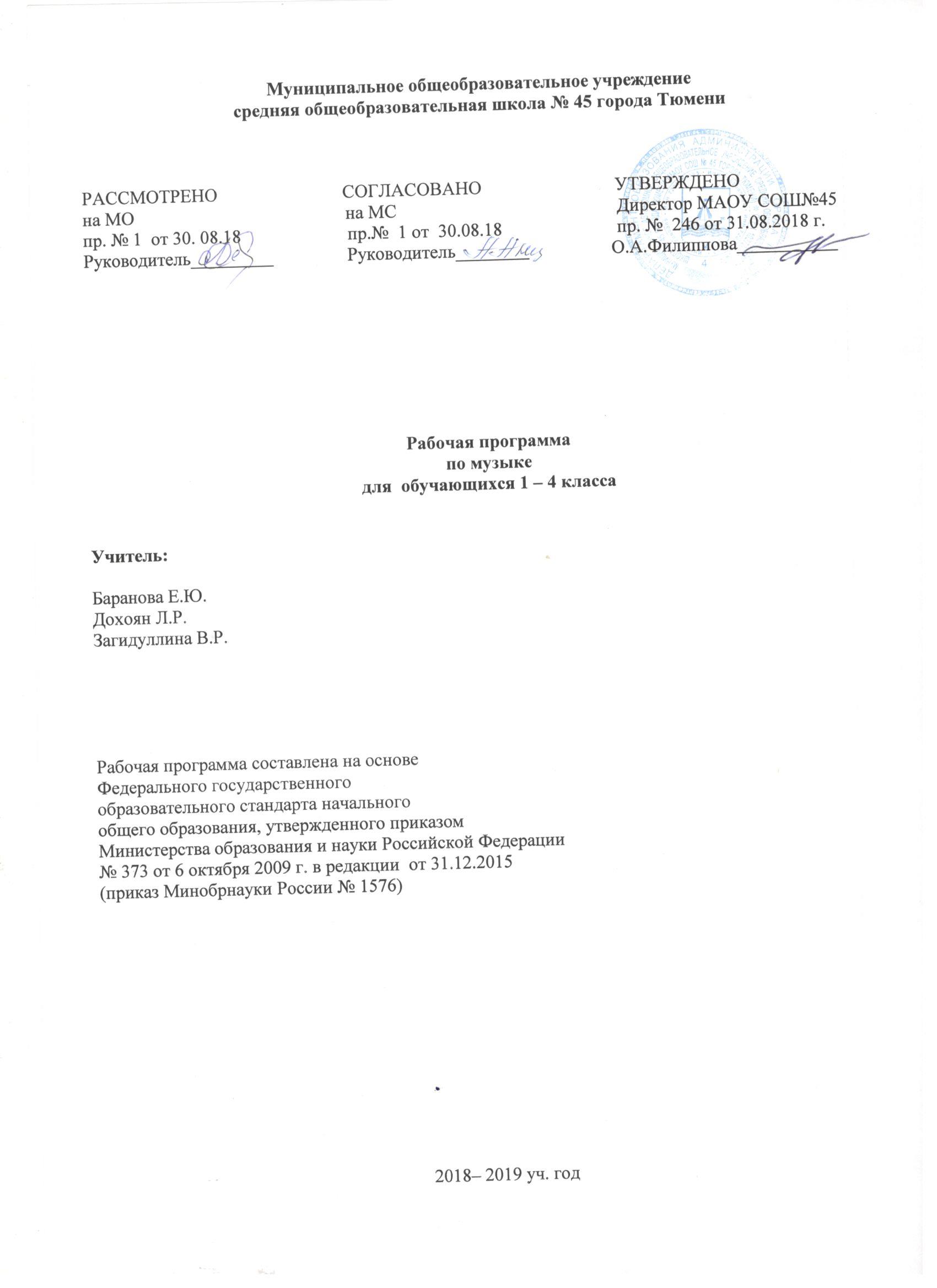 Планируемые результаты учебного предметаЛИЧНОСТНЫЕ, МЕТАПРЕДМЕТНЫЕ И ПРЕДМЕТНЫЕ РЕЗУЛЬТАТЫ ОСВОЕНИЯ УЧЕБНОГО ПРЕДМЕТАЛичностными результатами изучения музыки являются:укрепление культурной, этнической и гражданской идентичности в соответствии с духовными традициями семьи и народа;наличие эмоционально-ценностного отношения к искусству, эстетического взгляда на мир в его целостности, художественном и самобытном разнообразии;формирование личностного смысла постижения искусства и расширение ценностной сферы в процессе общения с музыкой;приобретение начальных навыков социокультурной адаптации в современном мире и позитивная самооценка своих музыкально-творческих возможностей;развитие мотивов музыкально-учебной деятельности и реализация творческого потенциала в процессе коллективного (индивидуального) музицирования;позитивная самооценка музыкально-творческих возможностей.развитие духовно-нравственных и этических чувств, эмоциональной отзывчивости, понимание и сопереживание, уважительное отношение к историко-культурным традициям других народов.Метапредметными результатами изучения музыки являются:наблюдение за разнообразными явлениями жизни и искусства в учебной и внеурочной деятельности, понимание их специфики и эстетического многообразия; развитое художественное восприятие, умение оценивать произведения разных видов искусства;ориентация в культурном многообразии окружающей действительности, участие в жизни микро- и макросоциума;овладение способностью к реализации собственных творческих замыслов через понимание целей, выбор способов решения проблем поискового характера;применение знаково-символических и речевых средств для решения коммуникативных и познавательных задач;готовность к логическим действиям: анализ, сравнение, синтез, обобщение, классификация по стилям и жанрам музыкального искусства;планирование, контроль и оценка собственных учебных действий, понимание их успешности, умение корректировать свои действия;участие в совместной деятельности на основе сотрудничества, поиска компромиссов, музыкальной жизни класса, школы, города и др.;умение воспринимать окружающий мир во всем его социальном, культурном, природном и художественном разнообразии.Предметными результатами изучения музыки являются:1 класс:– формирование представления о роли музыки в жизни человека, в его духовно-нравственном развитии;– формирование основ музыкальной культуры, в том числе на материале музыкальной культуры родного края, развитие художественного вкуса и интереса к музыкальному искусству и музыкальной деятельности;– формирование устойчивого интереса к музыке и различным видам (или какому-либо виду) музыкально-творческой деятельности;– умение воспринимать музыку и выражать свое отношение к музыкальным произведениям;– умение воплощать музыкальные образы при создании театрализованных и музыкально-пластических композиций, исполнении вокально-хоровых произведений, в импровизациях.2 класс:– формирование представления о роли музыки в жизни человека, в его духовно-нравственном развитии;– формирование основ музыкальной культуры, в том числе на материале музыкальной культуры родного края, развитие художественного вкуса и интереса к музыкальному искусству и музыкальной деятельности;– формирование устойчивого интереса к музыке и различным видам (или какому-либо виду) музыкально-творческой деятельности;– умение воспринимать музыку и выражать свое отношение к музыкальным произведениям;– умение воплощать музыкальные образы при создании театрализованных и музыкально-пластических композиций, исполнении вокально-хоровых произведений, в импровизациях.3 класс:– формирование представления о роли музыки в жизни человека, в его духовно-нравственном развитии;– формирование общего представления о музыкальной картине мира;– знание основных закономерностей музыкального искусства на примере изучаемых музыкальных произведений;– формирование основ музыкальной культуры, в том числе на материале музыкальной культуры родного края, развитие художественного вкуса и интереса к музыкальному искусству и музыкальной деятельности;– формирование устойчивого интереса к музыке и различным видам (или какому-либо виду) музыкально-творческой деятельности;– умение воспринимать музыку и выражать свое отношение к музыкальным произведениям;– умение эмоционально и осознанно относиться к музыке различных направлений: фольклору, музыке религиозной традиции, классической и современной; понимать содержание, интонационно-образный смысл произведений разных жанров и стилей;– умение воплощать музыкальные образы при создании театрализованных и музыкально-пластических композиций, исполнении вокально-хоровых произведений, в импровизациях.4 класс:отражают опыт обучающихся в музыкально-творческой деятельности:– формирование представления о роли музыки в жизни человека, в его духовно-нравственном развитии;– формирование общего представления о музыкальной картине мира;– знание основных закономерностей музыкального искусства на примере изучаемых музыкальных произведений;– формирование основ музыкальной культуры, в том числе на материале музыкальной культуры родного края, развитие художественного вкуса и интереса к музыкальному искусству и музыкальной деятельности;– формирование устойчивого интереса к музыке и различным видам (или какому-либо виду) музыкально-творческой деятельности;– умение воспринимать музыку и выражать свое отношение к музыкальным произведениям;– умение эмоционально и осознанно относиться к музыке различных направлений: фольклору, музыке религиозной традиции, классической и современной; понимать содержание, интонационно-образный смысл произведений разных жанров и стилей;– умение воплощать музыкальные образы при создании театрализованных и музыкально-пластических движений.Музыка в жизни человекаВыпускник научится:воспринимать музыку различных жанров, размышлять о музыкальных произведениях как способе выражения чувств и мыслей человека, эмоционально, эстетически откликаться на искусство, выражая своё отношение к нему в различных видах музыкально-творческой деятельности;ориентироваться в музыкально-поэтическом творчестве, в многообразии музыкального фольклора России, в том числе родного края, сопоставлять различные образцы народнойи профессиональной музыки, ценить отечественные народные музыкальные традиции;воплощать художественно-образное содержание и интонационно-мелодические особенности профессионального и народного творчества (в пении, слове, движении, играх, действах и др.).Выпускник получит возможность научиться:реализовывать творческий потенциал, осуществляя собственные музыкально-исполнительские замыслы в различных видах деятельности;организовывать культурный досуг, самостоятельную музыкально-творческую деятельность, музицировать и использовать ИКТ в музыкальных играх.Основные закономерности музыкального искусстваВыпускник научится:соотносить выразительные и изобразительные интонации, узнавать характерные черты музыкальной речи разных композиторов, воплощать особенности музыки в исполнительской деятельности на основе полученных знаний;наблюдать за процессом и результатом музыкального развития на основе сходства и различий интонаций, тем, образов и распознавать художественный смысл различных формпостроения музыки;общаться и взаимодействовать в процессе ансамблевого, коллективного (хорового и инструментального) воплощения различных художественных образов.Выпускник получит возможность научиться:реализовывать собственные творческие замыслы в различных видах музыкальной деятельности (в пении и интерпретации музыки, игре на детских элементарных музыкальных инструментах, музыкально-пластическом движении и импровизации);использовать систему графических знаков для ориентации в нотном письме при пении простейших мелодий;владеть певческим голосом как инструментом духовного самовыражения и участвовать в коллективной творческой деятельности при воплощении заинтересовавших его музыкальных образов.Музыкальная картина мираВыпускник научится:исполнять музыкальные произведения разных форм и жанров (пение, драматизация, музыкально-пластическое движение, инструментальное музицирование, импровизация и др.);определять виды музыки, сопоставлять музыкальные образы в звучании различных музыкальных инструментов, в том числе и современных электронных;оценивать и соотносить содержание и музыкальный язык народного и профессионального музыкального творчества разных стран мира.Выпускник получит возможность научиться:адекватно оценивать явления музыкальной культуры и проявлять инициативу в выборе образцов профессионального и музыкально-поэтического творчества народов мира;оказывать помощь в организации и проведении школьных культурно-массовых мероприятий, представлять широкой публике результаты собственной музыкально-творческой деятельности (пение, инструментальное музицирование, драматизация и др.), собирать музыкальные коллекции (фонотека, видеотека).В результате изучения музыки в начальной школе будет обеспечена готовность обучающихся к дальнейшему образованию, достигнут необходимый уровень их музыкального развития, который характеризуется умениями:обучающиеся должнызнать/понимать· слова и мелодию Гимна России;·  выразительность и изобразительность музыкальной интонации;· смысл понятий: «композитор», «исполнитель», «слушатель»;·  названия изученных жанров и форм музыки;·  образцы музыкального фольклора, народные музыкальные традиции родного края (праздники и обряды);· названия изученных произведений и их авторов;·  наиболее популярные в России музыкальные инструменты; певческие голоса, виды оркестров и хоров;уметь·   узнавать изученные музыкальные произведения и называть имена их авторов;·   определять на слух основные жанры музыки (песня, танец и марш);·  определять и сравнивать характер, настроение и средства музыкальной выразительности (мелодия, ритм, темп, тембр, динамика) в музыкальных произведениях (фрагментах);·   передавать настроение музыки и его изменение: в пении, музыкально-пластическом движении, игре на музыкальных инструментах;·   исполнять в хоре вокальные произведения с сопровождением и без сопровождения, одноголосные и с элементами двухголосия;·   исполнять несколько народных и композиторских песен (по выбору обучающегося);использовать приобретенные знания и умения в практической деятельности и повседневной жизни для:· восприятия художественных образцов народной, классической и современной музыки;· исполнения знакомых песен;·  участия в коллективном пении;·  музицирования на элементарных музыкальных инструментах;· передачи музыкальных впечатлений пластическими, изобразительными средствами и др.При формировании представлений о музыке накопление опыта музыкально-творческой деятельности младшими школьниками осуществляется в процессе:- личностно-окрашенного эмоционально-образного восприятия музыки разной по характеру, содержанию, средствам музыкальной выразительности;- формирования музыкально-слуховых представлений об интонационной природе музыки, многообразии её видов, жанров, форм;- приобретения индивидуального опыта восприятия музыки выдающихся представителей отечественной и зарубежной музыкальной классики, произведений современных композиторов для детей;- самовыражения ребенка в пении с сопровождением и без сопровождения, одноголосном и с элементами двухголосия, с ориентацией на нотную запись;- поиска исполнительских средств выразительности для воплощения музыкального образа в процессе разучивания и исполнения произведения, вокальной импровизации;- освоения вокально-хоровых умений и навыков для передачи музыкально-исполнительского замысла;- индивидуального и коллективного музицирования на элементарных музыкальных инструментах, в процессе разучивания и исполнения произведений, сочинения ритмического аккомпанемента, импровизации;- индивидуально-личностного выражения характера музыки и особенностей ее развития пластическими средствами выразительности в коллективной форме деятельности при создании музыкально-пластических композиций и импровизаций, в том числе танцевальных;- участие в театрализованных формах игровой музыкально-творческой учебной деятельности: инсценировка песен, танцев.Обобщенный результат освоения обучающимися учебной программы выражается в следующих личностных характеристиках выпускника:любознательный, активно и заинтересованно познающий мир посредством музыкального искусства;владеющий основами умения учиться, способный к организации собственной учебной и музыкально-творческой деятельности;любящий свой народ и его музыкальные традиции, свой край и свою Родину;уважающий и принимающий художественные ценности общества;готовый самостоятельно действовать и отвечать за свои поступки перед семьей и обществом;стремящийся жить по законам красоты;доброжелательный, умеющий слушать и слышать собеседника, обосновывать свою позицию, высказывать свое мнение;обладающий развитым эстетическим чувством и художественным вкусом;использующий разные виды музыкально-творческой деятельности для охраны и укрепления своего психического, физического и духовного здоровья.Обучающиеся знакомятся с различными видами музыки (вокальная, инструментальная, сольная, хоровая, оркестровая) и основными средствами музыкальной выразительности (мелодия, ритм, темп, динамика, тембр, лад).Обучающиеся получают представление о музыкальной жизни страны, государственной музыкальной символике, о народных музыкальных традициях родного края, о сочинениях профессиональных композиторов, о музыкальном фольклоре народов России и мира.В ходе обучения музыке школьники приобретают навыки коллективной музыкально-творческой деятельности (хоровое и ансамблевое пение, музицирование на элементарных музыкальных инструментах, инсценирование песен и танцев, музыкально-пластические композиции, танцевальные импровизации), учатся действовать самостоятельно при выполнении учебных и творческих задач.Слушание музыки. Опыт эмоционально-образного восприятия музыки, различной по содержанию, характеру и средствам музыкальной выразительности. Обогащение музыкально-слуховых представлений об интонационной природе музыки во всем многообразии ее видов, жанров и форм.Пение. Самовыражение ребенка в пении. Воплощение музыкальных образов при разучивании и исполнении произведений. Освоение вокально-хоровых умений и навыков для передачи музыкально-исполнительского замысла, импровизации.Инструментальное музицирование. Коллективное музицирование на элементарных и электронных музыкальных инструментах. Участие в исполнении музыкальных произведений. Опыт индивидуальной творческой деятельности (сочинение, импровизация).Музыкально-пластическое движение. Общее представление о пластических средствах выразительности. Индивидуально- личностное выражение образного содержание музыки через пластику. Коллективные формы деятельности при создании музыкально-пластических композиций. Танцевальные импровизации.Драматизация музыкальных произведений. Театрализованные формы музыкально-творческой деятельности. Музыкальные игры, инсценирование песен, танцев, игры-драматизации. Выражение образного содержания музыкальных произведений с помощью средств выразительности различных искусств.СОДЕРЖАНИЕ УЧЕБНОГО ПРЕДМЕТА.                     1 класс «Мир музыки в мире детства»               1.  «Звуки вокруг нас» Темы: Звуки в доме Маши и Миши. Рождение песни. Колыбельная. Поющие часы. «Кошкины» песни. О чем «поет» природа?Смысловое содержание:Воплощение в звуках окружающей жизни, природы, настроений, чувств и характера человека. Знакомство с музыкальными звуками. Встреча с ними в родном доме среди множества других звуков. Первая песня, услышанная в родном доме — мамина колыбельная. Мягкие размеренные покачивания колыбельной как ее интонационная основа. Выразительность колыбельной песни и другой похожей на нее музыки. От музыкальных звуков дома — к «поющей природе». Мелодии жизни за порогом дома. Музыка о природе.2. «Музыкальные встречи Маши и Миши»Темы: Музыка про разное. Звучащий образ Родины. Здравствуй, гостья-зима.Смысловое содержание: Музыкальное окружение в жизни ребенка: музыка в школе, на улице, у друзей. Отражение в музыке разных жизненных ситуаций. Сказка в музыке. Музыка о разных исторических временах. Образ Родины в музыке: ее просторы, красота, величие, богатырская сила. Родная сторонка в музыкальных картинках.                                3. «Так и льются сами звуки из души!»Темы: Зимние забавы. Музыкальные картинки. Мелодии жизни. Весенние напевы. «Поговорим» на музыкальном языке.Смысловое содержание тем:Выразительные возможности музыки. Приобщение к музыкальному искусству через исполнение песен. «Общение» на музыкальном языке. Музыка о временах года. Задорные песни зимы. Весенние напевы. Музыкальные миниатюры о животных, птицах, зверях и игрушках. Музыка для любимых мам и бабушек.                4. «Волшебная сила музыки» Темы: Композитор-исполнитель-слушатель. Музыка в стране «Мульти-пульти». Всюду музыка живет.Смысловое содержание тем:Ребенок как слушатель и исполнитель. Любимые музыкальные герои. Новые встречи с музыкой. Музыка — вечный спутник человека.2 класс  «Музыка как вид искусства»                    1. «Три кита» в музыке: песня, танец и марш»Темы: Главный «кит» — песня. Мелодия — душа музыки. Каким бывает танец. Мы танцоры хоть куда! Маршируют все. «Музыкальные киты» встречаются вместе.Смысловое содержание тем: Восприятие второклассниками песни, танца и марша как давних и хороших знакомых. Ощущение разницы в характере музыки марша, танца и песни. Многообразие жизненных ситуаций, при которых звучат песни, танцы и марши. Разнообразие маршей (спортивный, солдатский, парадный, игрушечный и др.); танцев (менуэт, полька, вальс, пляска); песен (о Родине, колыбельные, хороводные, шуточные, песни — музыкальные картинки и др.). Осознание обучающимися мелодии как «души музыки». Определение сочетания в одной музыке разных музыкальных жанров — «киты встречаются вместе».                 2. «О чем говорит музыка» Темы: Маша и Миша узнают, что умеет музыка. Музыкальные портреты. Подражание голосам. Как музыка изображает движение? Музыкальные пейзажи.Смысловое содержание тем:Осознание учащимися, что музыка может выражать чувства, мысли и настроение человека, рисует музыкальные портреты, выражает черты его характера. Музыка может подражать звучанию голосов разных музыкальных инструментов, изображать движение, разнообразные звуки, шумы и картины окружающей природы. Все это — музыкальное окружение жизни ребенка, прочувствованное и осознанное им как органичная часть самой жизни со сменой времен года, с каждодневными заботами и делами, с буднями и праздниками.                 3. «Куда ведут нас «три кита»» Темы: «Сезам, откройся!». «Путешествие по музыкальным странам». Опера. Что такое балет? «Страна симфония». Каким бывает концерт?Смысловое содержание тем:Образность песен, танцев и маршей. Песенные основы оперы, танцевальные основы балета. Оперные и балетные марши. Ощущение органичного перехода от песни — к песенности, от танца — к танцевальности, от марша — к маршевости. От народной песни — к симфонической музыке. Превращение песни в музыку фортепьянную, симфоническую, хоровую, оперную, балетную. Песня как основа любого крупного музыкального жанра. Самостоятельная жизнь танцевальной музыки. Танцевальность в разных областях музыки. Проникновение танца в оперу, балет, симфонию, концерт. Многоликостъ маршей: простые бытовые марши — марши для исполнения в концертах, марши в симфониях, в ораториях, операх, балетах. Взрослые и детские оперы. Знакомство с оперой «Волк и семеро козлят». Разучивание тем глазных героев. Темы — песни, песни — танцы, песни — марши. Участие в исполнении финала оперы. Музыкальный театр — храм, где царят опера и балет. Назначение концертного зала.4. «Что такое музыкальная речь?»Темы: Маша и Миша изучают музыкальный язык. Занятная музыкальная сказка. Главная песня страны.Смысловое содержание тем:Признаки, которые помогают различать музыкальные произведения, их характеры, настроение, жанры. Причины своеобразия каждого музыкального произведения. Осознание роли средств музыкальной выразительности как «строительных кирпичиков» музыкальных образов и их развития. Формирование музыкальной грамотности как особого «чувства музыки». Активное восприятие музыки через разные формы приобщения к ней: пение, слушание, музыкально-ритмические движения, исполнение на музыкальных инструментах, игра. Обобщение темы года на терминологическом уровне.класс    «Музыка — искусство интонируемого смысла»1.«Песня, танец, марш перерастают в песенность, танцевальность, маршевость»Темы: Открываем для себя новые качества музыки. Мелодичность — значит песенность? Танцевальность бывает не только в танцах. Где слышится маршевость? Встречи с песенно- танцевальной и песенно-маршевой музыкой.Смысловое содержание тем:Песенные мелодии и песенные образы. Песенность в вокальной и инструментальной музыке. Вокализ. Танцевальные песни, отражение танцевальности в вокальной и инструментальной музыке. Песни маршевого характера. Маршевость в произведениях отечественных и зарубежных композиторов. Содержательные особенности песенно-танцевальной и песенно- маршевой музыки.          2. «Интонация»Темы: Сравниваем разговорную и музыкальную речь. Зерноинтонация в музыке. Как связаны между собой выразительные и изобразительные интонации?Смысловое содержание тем:Сопоставление разговорной и музыкальной речи. Общие черты: понижение и повышение интонации, усиление и ослабление звучания, акценты и паузы, знаки препинания, фразы, устремление к кульминации. Различия: возможность точной записи по высоте и по длительности музыкальной речи; отсутствие этого в разговорной речи, введение условных знаков для обозначения высоты интонации и длительности ее звучания. Мелодия — интонационно осмысленное музыкальное построение.    Интонационная выразительность исполнения: точное и сознательное выполнение пауз, выделение наиболее важных слов и слогов во фразе, наиболее важных звуков в мелодии, движение к кульминации, деление на фразы и пр. Зерно-интонация как отражение «зародыша» всех элементов музыкальной речи. Выразительные и изобразительные интонации, их неразрывное единство. Интонация — основа музыки.  3. «Развитие музыки» Темы: Почему развивается музыка? Какие средства музыкальной выразительности помогают развиваться музыке? Что такое исполнительское развитие? Развитие, заложенное в самой музыке. Что нового мы услышим в музыкальной сказке «Петя и волк».Смысловое содержание тем:Интонационное развитие музыки как отражение постоянных изменений в окружающей жизни, в чувствах, настроении, мыслях человека. Средства музыкальной выразительности и их роль в развитии музыки. Исполнительское развитие, характерное в основном для куплетной формы. Развитие, заложенное в самой музыке — динамическое, ладовое, темповое, тембровое, фактурное.               4.   «Построение (формы) музыки» Темы: Почему музыкальные произведения бывают одночастными? Когда музыкальные произведения имеют две или три части? Рондо — интересная музыкальная форма. Как строятся вариации? О важнейших средствах построения музыки.Смысловое содержание тем:Организация музыкального произведения. Деление на большие и маленькие части с помощью различных элементов музыкальной речи (пауза, цезура, фермата, долгий звук, движение мелодии вверх или вниз, тоника и пр.). Структурные элементы музыкального произведения: мотив, фраза, предложение, период. Содержательно-образные основы построения музыки. Зависимость смены частей в произведениях от изменения характера музыки. Одночастная, двухчастная, трехчастная формы музыки. Форма рондо и форма вариаций. Повтор и контраст как важнейшие средства построения музыки.4 класс  «Музыка мира»1. «Музыка моего народа»Темы: Россия — Родина моя. Народная музыка как энциклопедия жизни. «Преданья старины глубокой». Музыка в народном духе. Сказочные образы в музыке моего народа.Смысловое содержание тем:Народная песня — энциклопедия жизни русского народа. Разнообразие жанров русской народной песни. От народной песни — к творчеству композиторов (интонационно-песенная основа, энциклопедизм, демократизм, гуманистическое начало). Современная интерпретация народной песни. Общее и различное в музыке народов России и мира: содержание, язык, форма. Интернационализм музыкального языка. Единство общего и индивидуального в музыке разных стран и народов.2. «Между музыкой моего народа и музыкой других народов моей страны нет непереходимых границ»Темы: «От Москвы — до самых до окраин». Песенность, танцевальность и маршевость в музыке разных народов страны. Знакомимся с интонационными портретами музыки народов России.Смысловое содержание тем:Музыка народов — субъектов РФ. Сочинения композиторов на народные песни. Сочинения композиторов на темы песен других народов. Закономерности музыки и их отражение в произведениях разных народов России. Взаимопроникновение музыкальных интонаций.3. «Между музыкой разных народов мира нет непереходимых границ» Темы: Выразительность и изобразительность музыки народов мира. Своеобразие музыкальных интонаций в мире. Как музыка помогает дружить народам? Какие музыкальные инструменты есть у разных народов мира? Как прекрасен этот мир!Смысловое содержание тем:Музыка народов мира: своеобразие интонаций и общность жизненного содержания; песенность, танцевальность и маршевость; выразительность и изобразительность. Музыкальные инструменты народов мира. 4. «Композитор-исполнитель-слушатель» Темы: Композитор — творец красоты. Галерея портретов исполнителей. Вслушивайся и услышишь!Смысловое содержание тем:Триединство понятий «композитор», «исполнитель», «слушатель». Композитор — народ и личность, характер и форма сочинения, интонационные особенности, композиторский стиль. Исполнитель — состав исполнителей (солисты, ансамбли, оркестры, хоры), характер исполнения, индивидуальный исполнительский стиль. Особенности слушания музыки. Школьники в роли исполнителей, слушателей, композиторов. Тема «Композитор-исполнитель-слушатель» как обобщение содержания музыкального образования школьников начальных классов.ТЕМАТИЧЕСКОЕ ПЛАНИРОВАНИЕКалендарно-тематическое планирование для 1 классана 2018-2018 учебный годПо программе ________33___________ часаЗапланировано_________33____________часаПричина сокращения__________________Календарно-тематическое планирование для 2 класса на 2018-2018 учебный годПо программе ________34 ___________ часаЗапланировано_________34____________часаПричина сокращения__________________Календарно-тематическое планирование для 3 класса на 2018-2018 учебный годПо программе ________34 ___________ часаЗапланировано_________34____________часаПричина сокращения__________________Календарно-тематическое планирование для 4 класса на 2018-2018 учебный годПо программе ________34 ___________ часаЗапланировано_________34____________часаПричина сокращения__________________Формы контроля:- викторина;- практическая работа;- проектная работа.Виды контроля:- тематический;- административный;- внутренний мониторинг.№ разделаНаименование разделаОсновные виды деятельности обучающихся1 класс (1 ч в неделю, всего 33 ч)1 класс (1 ч в неделю, всего 33 ч)1 класс (1 ч в неделю, всего 33 ч)1«Звуки вокруг нас»
 (8 часов)Воспринимать звуки природы, сравнивать их с музыкальными звуками.Наблюдать за использованием музыки в жизни человека.Различать настроения, чувства и характер человека, выраженные в музыке.Размышлять об истоках возникновения музыкальных звуков.Проявлять эмоциональную отзывчивость, личностное отношение при восприятии и исполнении музыкальных произведений.Исполнять песни, играть на детских элементарных и электронных музыкальных инструментах.Импровизировать музыку в пении, игре, пластических движениях.Осуществлять первые опыты сочинения.2 «Музыкальные встречи Маши и Миши» (8 часов)Сравнивать разные музыкальные произведения.Определять, от чего зависит музыкальное окружение жизни ребенка.Находить особенности музыкального отражения жизненных ситуаций.Размышлять об особенностях воплощения сказки в музыке.Выражать свое эмоциональное отношение к музыкальным образам исторического прошлого в слове, рисунке, жесте, пении и пр.Выявлять в музыкальном тексте характеристики образа Родины, родной сторонки.Исполнять различные по характеру музыкальные произведения.Осуществлять собственный музыкально-исполнительский замысел в пении и импровизации3«Так и льются сами звуки из души!» ( 9 часов)Выявлять выразительные возможности музыки.Выражать свои чувства, переживания, отношения в словах, музыкальных движениях, певческих интонациях, рисунках по музыкальным произведениям.Разучивать и исполнять песни в сотворчестве с одноклассниками.Разыгрывать народные песни, участвовать в коллективных играх-драматизациях.Размышлять, рассуждать об отражении в музыке времен года, жизни животных, птиц, зверей, людей.Обнаруживать общность истоков народной и профессиональной музыки.Импровизировать (вокальная, инструментальная, танцевальная импровизация) с учетом выразительных возможностей музыки.Инсценировать песни, фрагменты опер.4«Волшебная сила музыки» (8 часов)Осознавать преобразующие функции музыки.Сравнивать музыкальные характеристики разных героев.Проявлять интерес к взаимосвязи композитора, исполнителя и слушателя как субъектов музыкально-творческой деятельности.Рассуждать о роли музыки в жизни человека.Отражать в исполнении интонационно-мелодические особенности музыкальных образов.Воплощать художественно-образное содержание народной и композиторской музыки в пении, слове, пластике, рисунке.2 класс (1 ч в неделю, всего 34 ч)2 класс (1 ч в неделю, всего 34 ч)2 класс (1 ч в неделю, всего 34 ч)1«Три кита» в музыке: песня, танец и марш»
 (8 часов)Выявлять разницу в характере музыки марша, танца и песни.Сравнивать специфические особенности произведений разных жанров.Сопоставлять разнообразие маршей, танцев, песен с многообразием жизненных ситуаций, при которых они звучат.Определять мелодию как «душу музыки».Воплощать художественно-образное содержание народной и композиторской музыки в пении, слове, пластике, рисунке.Передавать эмоциональные состояния в различных видах музыкально-творческой деятельности (пение, игра на детских элементарных музыкальных инструментах, пластические движения, инсценирование песен) в процессе коллективного музицирования.2«О чем говорит музыка» (8 часов)Выявлять различные по смыслу музыкальные интонации.Распознавать и эмоционально откликаться на выразительные и изобразительные особенности музыки.Осознавать языковые особенности выразительности и изобразительности музыки.Исполнять, инсценировать песни, танцы, фрагменты из произведений музыкально-театральных жанров.Воплощать музыкальное развитие образа в собственном исполнении (в пении, игре на элементарных музыкальных инструментах, музыкально-пластическом движении).Общаться и взаимодействовать в процессе ансамблевого, коллективного (хорового и инструментального) воплощения различных художественных образов.3«Куда ведут нас
"три кита"» 
 (10 часов)Применять знания основных средств музыкальной выразительности при анализе прослушанного музыкального произведения и в исполнительской деятельности.Соотносить простейшие жанры (песни, танцы, марши) с их воплощением в крупных музыкальных жанрах.Различать крупные жанры: оперу, балет, симфонию, концерт.Передавать в собственном исполнении (пение, игра на инструментах, музыкально-пластическое движение) различные музыкальные образы.Ориентироваться в нотном письме, как в графическом изображении интонаций (вопрос-ответ, выразительные и изобразительные интонации и т. д.).Создавать на основе полученных знаний музыкальные композиции (пение, музыкально-пластическое движение, игра).4«Что такое музыкальная речь?»
 (8 часов)Сравнивать специфические особенности произведений разных жанров.Называть средства музыкальной выразительности.Соотносить различные элементы музыкальной речи с музыкальными образами и их развитием.Воплощать художественно-образное содержание народной и композиторской музыки в пении, слове, пластике, рисунке.Передавать эмоциональные состояния в различных видах музыкально-творческой деятельности (пение, игра на детских элементарных музыкальных инструментах, пластические движения, инсценирование песен, драматизация и пр.).Импровизировать в соответствии с заданным либо самостоятельно выбранным музыкальным образом (вокальная, инструментальная, танцевальная импровизации).Участвовать в хоровом исполнении гимна РФ.3 класс (1 ч в неделю, всего 34 ч)3 класс (1 ч в неделю, всего 34 ч)3 класс (1 ч в неделю, всего 34 ч)1«Песня, танец, марш перерастают в песенность, танцевальность, маршевость» ( 8 часов)Различать песенность, танцевальность и маршевость в музыке.Анализировать жанрово-стилевые особенности музыкальных произведений и сравнивать их специфические особенности.Передавать эмоциональные состояния в различных видах музыкально-творческой деятельности (пение, игра на элементарных музыкальных инструментах, пластические движения, инсценирование песен, драматизация и пр.).Узнавать и определять различные составы оркестров (симфонический, духовой, народных инструментов).Создавать музыкальные композиции в различных видах исполнительской деятельности.2«Интонация» (8 часов)Импровизировать на заданную и свободную темы.Исследовать интонационно-образную природу музыкального искусства.Сравнивать музыкальные и речевые интонации, определять их сходство и различия.Выявлять различные по смыслу музыкальные интонации.Осознавать жизненную основу музыкальных интонаций.Анализировать и соотносить выразительные и изобразительные интонации, свойства музыки в их взаимосвязи и взаимодействии.Исполнять и инсценировать совместно с одноклассниками песни, танцы, фрагменты из произведений музыкально- театральных жанров.Воспроизводить мелодии с ориентацией на нотную запись.3«Развитие музыки» 
(10 часов)Распознавать и оценивать выразительность музыкальной речи, ее смысл.Наблюдать за процессом и результатом музыкального развития на основе сходства и различия интонаций, тем, образов.Сравнивать процесс и результат музыкального развития в произведениях разных форм и жанров.Распознавать и объяснять разные виды развития музыкальных произведений.Участвовать в совместной деятельности при воплощении различных музыкальных образов.Воплощать в исполнении (в пении, игре на элементарных музыкальных инструментах, музыкально-пластическом движении) эмоциональное восприятие различных музыкальных образов и их развитие.4«Построение (формы) музыки» (8 часов)Соотносить художественно-образное содержание музыкального произведения с формой его воплощения в процессе коллективного музицирования.Выражать собственные чувства и эмоции как отклик на услышанное музыкальное произведение.Перечислять простые музыкальные формы.Распознавать художественный замысел различных форм (построений) музыки (одночастные, двух- и трехчастные, вариации, рондо и др.).Сравнивать музыкальные формы по принципу сходства и различия.Исследовать и определять форму построения музыкального произведения.Сольмизировать и сольфеджировать мелодии.Участвовать в хоровом исполнении гимна Российской Федерации.4 класс (1 ч в неделю, всего 34 ч)4 класс (1 ч в неделю, всего 34 ч)4 класс (1 ч в неделю, всего 34 ч)1«Музыка моего народа» 
(8 часов)Наблюдать и оценивать интонационное богатство музыкального мира.Анализировать художественно-образное содержание, музыкальный язык произведений своего народа.Исполнять различные по образному содержанию образцы профессионального и музыкально-поэтического творчества своего народа.Воспроизводить мелодии: сольфеджируя; пропевая с текстом с ориентацией на нотную запись.Участвовать в инсценировках традиционных народных обрядов.Участвовать в музыкальной жизни страны, школы, города и др.2«Между музыкой моего народа и музыкой других народов моей страны нет непереходимых границ» (8 часов)Воспроизводить мелодии с ориентацией на нотную запись.Анализировать художественно-образное содержание, музыкальный язык произведений разных народов.Исполнять различные по образному содержанию образцы профессионального и музыкально-поэтического творчества разных народов.Моделировать варианты интерпретации музыкальных произведений.Осуществлять коллективную музыкально-поэтическую деятельность (на основе музыкально-исполнительского замысла), корректировать собственное исполнение.Определять разновидности хоровых коллективов (детский, женский, мужской, смешанный).Сопоставлять музыкальные образы в звучании различных музыкальных инструментов, в том числе современных электронных средств.3«Между музыкой разных народов мира нет непереходимых границ» (10 часов)Воспринимать профессиональное творчество и музыкальный фольклор народов мира.Соотносить интонационно-мелодические особенности музыкального творчества своего народа и народов других стран.Инсценировать песни, танцы, фрагменты из произведений музыкально-театральных жанров.Сольмизировать и сольфеджировать мелодии.Исполнять музыкальные произведения разных форм и жанров.Оценивать собственную музыкально-творческую деятельность.4«Композитор-исполнитель-слушатель» (8 часов)Сравнивать особенности музыкальной речи разных композиторов.Называть изученные музыкальные сочинения и их авторов.Узнавать по звучанию и называть выдающихся исполнителей и исполнительские коллективы (в пределах изученного).Узнавать и определять различные виды музыки (вокальная, инструментальная, сольная, хоровая, оркестровая).Узнавать певческие голоса (детские, мужские, женские).Участвовать в коллективной, ансамблевой, певческой дея- тельностях.Передавать эмоциональные состояния в различных видах музыкально-творческой деятельности (пение, игра на элементарных музыкальных инструментах, пластические движения, инсценирование песен, драматизация и пр.).Импровизировать, передавать опыт музыкально-творческой деятельности в сочинении, исполнении.Участвовать в музыкальной жизни школы, города, страны и др.Участвовать в хоровом исполнении гимна РФ№п/пДатаПлан           фактТема урокаХарактеристика деятельности обучающихсяХарактеристика деятельности обучающихсяЗвуки вокруг нас (8 часов)Звуки вокруг нас (8 часов)Звуки вокруг нас (8 часов)Звуки вокруг нас (8 часов)Звуки вокруг нас (8 часов)103.09Звуки в доме Маши и МишиЛичностные:- Воспринимать произведение, его характер и настроение-. Наблюдать за использованием музыки в жизни человека.-. Воспринимать окружающие звуки, звуки природы, сравнивать их с музыкальными звукамРегулятивные:-Принимать учебную задачуПознавательные:-. Размышлять об истоках возникновения музыкальных звуков.Коммуникативные:- способность встать на позицию другого человека, вести диалогЛичностные:- Воспринимать произведение, его характер и настроение-. Наблюдать за использованием музыки в жизни человека.-. Воспринимать окружающие звуки, звуки природы, сравнивать их с музыкальными звукамРегулятивные:-Принимать учебную задачуПознавательные:-. Размышлять об истоках возникновения музыкальных звуков.Коммуникативные:- способность встать на позицию другого человека, вести диалог210.09Рождение песни Личностные:- Проявлять эмоциональную отзывчивость, личностное отношение при восприятии и исполнении музыкальных произведений.Регулятивные:- понимать позицию слушателя, в том числе при восприятии образов героев музыкальных сказок и музыкальных зарисовок в жизни детейПознавательные:Импровизировать музыку в пении, игре, пластических движениях.Коммуникативные:- участвовать в обсуждении проблем.Личностные:- Проявлять эмоциональную отзывчивость, личностное отношение при восприятии и исполнении музыкальных произведений.Регулятивные:- понимать позицию слушателя, в том числе при восприятии образов героев музыкальных сказок и музыкальных зарисовок в жизни детейПознавательные:Импровизировать музыку в пении, игре, пластических движениях.Коммуникативные:- участвовать в обсуждении проблем.317.09Рождение песни Личностные:- Проявлять эмоциональную отзывчивость, личностное отношение при восприятии и исполнении музыкальных произведений.Регулятивные:- понимать позицию слушателя, в том числе при восприятии образов героев музыкальных сказок и музыкальных зарисовок в жизни детейПознавательные:Импровизировать музыку в пении, игре, пластических движениях.Коммуникативные:- участвовать в обсуждении проблем.Личностные:- Проявлять эмоциональную отзывчивость, личностное отношение при восприятии и исполнении музыкальных произведений.Регулятивные:- понимать позицию слушателя, в том числе при восприятии образов героев музыкальных сказок и музыкальных зарисовок в жизни детейПознавательные:Импровизировать музыку в пении, игре, пластических движениях.Коммуникативные:- участвовать в обсуждении проблем.424.09Колыбельная Личностные:-. Наблюдать за использованием музыки в жизни человека.Регулятивные:-адекватно воспринимать предложения учителяПознавательные:- Различать настроения, чувства и характер человека, выраженные в музыке.Коммуникативные:- принимать участие в групповом музицировании, в коллективных инсценировкахЛичностные:-. Наблюдать за использованием музыки в жизни человека.Регулятивные:-адекватно воспринимать предложения учителяПознавательные:- Различать настроения, чувства и характер человека, выраженные в музыке.Коммуникативные:- принимать участие в групповом музицировании, в коллективных инсценировках501.10Поющие часы Личностные:-. Воспринимать окружающие звуки, звуки природы, сравнивать их с музыкальными звукамиРегулятивные:- Принимать учебную задачуПознавательные:- Импровизировать музыку в пении, игре, пластических движенияхКоммуникативные:- Учитывать настроение других людей, их эмоции от восприятия музыкиЛичностные:-. Воспринимать окружающие звуки, звуки природы, сравнивать их с музыкальными звукамиРегулятивные:- Принимать учебную задачуПознавательные:- Импровизировать музыку в пении, игре, пластических движенияхКоммуникативные:- Учитывать настроение других людей, их эмоции от восприятия музыки608.10«Кошкины» песниЛичностные:-. Воспринимать окружающие звуки, звуки природы, сравнивать их с музыкальными звуками.Регулятивные:- понимать позицию слушателя, в том числе при восприятии образов героев музыкальных сказок и музыкальных зарисовок в жизни детейПознавательные:- Различать настроения, чувства и характер человека, выраженные в музыке.Коммуникативные:-участвовать в обсуждении значимых для каждого человека проблем жизни и продуктивно сотрудничать с людьми.Личностные:-. Воспринимать окружающие звуки, звуки природы, сравнивать их с музыкальными звуками.Регулятивные:- понимать позицию слушателя, в том числе при восприятии образов героев музыкальных сказок и музыкальных зарисовок в жизни детейПознавательные:- Различать настроения, чувства и характер человека, выраженные в музыке.Коммуникативные:-участвовать в обсуждении значимых для каждого человека проблем жизни и продуктивно сотрудничать с людьми.715.10«Кошкины» песниЛичностные:-. Воспринимать окружающие звуки, звуки природы, сравнивать их с музыкальными звуками.Регулятивные:- понимать позицию слушателя, в том числе при восприятии образов героев музыкальных сказок и музыкальных зарисовок в жизни детейПознавательные:- Различать настроения, чувства и характер человека, выраженные в музыке.Коммуникативные:-участвовать в обсуждении значимых для каждого человека проблем жизни и продуктивно сотрудничать с людьми.Личностные:-. Воспринимать окружающие звуки, звуки природы, сравнивать их с музыкальными звуками.Регулятивные:- понимать позицию слушателя, в том числе при восприятии образов героев музыкальных сказок и музыкальных зарисовок в жизни детейПознавательные:- Различать настроения, чувства и характер человека, выраженные в музыке.Коммуникативные:-участвовать в обсуждении значимых для каждого человека проблем жизни и продуктивно сотрудничать с людьми.822.10О чём «поёт» природаЛичностные:- Проявлять эмоциональную отзывчивость, личностное отношение при восприятии и исполнении музыкальных произведенийРегулятивные:- адекватно воспринимать предложения учителяПознавательные:- Различать настроения, чувства и характер человека, выраженные в музыке.- Размышлять об истоках возникновения музыкальных звуков.- Импровизировать музыку в пении, игре, пластических движениях.Коммуникативные:Исполнять песни, импровизировать.Личностные:- Проявлять эмоциональную отзывчивость, личностное отношение при восприятии и исполнении музыкальных произведенийРегулятивные:- адекватно воспринимать предложения учителяПознавательные:- Различать настроения, чувства и характер человека, выраженные в музыке.- Размышлять об истоках возникновения музыкальных звуков.- Импровизировать музыку в пении, игре, пластических движениях.Коммуникативные:Исполнять песни, импровизировать.Музыкальные встречи Маши и Миши (8 часов)Музыкальные встречи Маши и Миши (8 часов)Музыкальные встречи Маши и Миши (8 часов)Музыкальные встречи Маши и Миши (8 часов)Музыкальные встречи Маши и Миши (8 часов)905.11О чём «поёт» природаЛичностные: Проявлять эмоциональную отзывчивость, личностное отношение при восприятии и исполнении музыкальных произведенийРегулятивные:- адекватно воспринимать предложения учителяПознавательные:- Различать настроения, чувства и характер человека, выраженные в музыке.- Размышлять об истоках возникновения музыкальных звуков.- Импровизировать музыку в пении, игре, пластических движениях.Коммуникативные:Исполнять песни.Личностные: Проявлять эмоциональную отзывчивость, личностное отношение при восприятии и исполнении музыкальных произведенийРегулятивные:- адекватно воспринимать предложения учителяПознавательные:- Различать настроения, чувства и характер человека, выраженные в музыке.- Размышлять об истоках возникновения музыкальных звуков.- Импровизировать музыку в пении, игре, пластических движениях.Коммуникативные:Исполнять песни.1012.11«Музыкальные встречи Маши и Миши» Личностные:- Осуществлять собственный музыкально-исполнительский замысел в пении и импровизации.Регулятивные:-осуществлять первоначальный контроль своего участия в интересных для него видах музыкальной деятельностиПознавательные:-. Сравнивать разные музыкальные произведения.- Определять, от чего зависит музыкальное окружение жизни ребенка.- Находить особенности музыкального отражения жизненных ситуаций.- Размышлять об особенностях воплощения сказки в музыке.Коммуникативные:- Исполнять песни, играть на детских элементарных и электронных музыкальных инструментах в коллективном или групповом сотворчестве с другими учащимися.-. Размышлять об особенностях воплощения сказки в музыке, обсуждать это с одноклассниками.Личностные:- Осуществлять собственный музыкально-исполнительский замысел в пении и импровизации.Регулятивные:-осуществлять первоначальный контроль своего участия в интересных для него видах музыкальной деятельностиПознавательные:-. Сравнивать разные музыкальные произведения.- Определять, от чего зависит музыкальное окружение жизни ребенка.- Находить особенности музыкального отражения жизненных ситуаций.- Размышлять об особенностях воплощения сказки в музыке.Коммуникативные:- Исполнять песни, играть на детских элементарных и электронных музыкальных инструментах в коллективном или групповом сотворчестве с другими учащимися.-. Размышлять об особенностях воплощения сказки в музыке, обсуждать это с одноклассниками.1119.11Музыка про разное.Личностные:- Осуществлять собственный музыкально-исполнительский замысел в пении и импровизации.Регулятивные:-осуществлять первоначальный контроль своего участия в интересных для него видах музыкальной деятельностиПознавательные:-. Сравнивать разные музыкальные произведения.- Определять, от чего зависит музыкальное окружение жизни ребенка.- Находить особенности музыкального отражения жизненных ситуаций.- Размышлять об особенностях воплощения сказки в музыке.Коммуникативные:- Исполнять песни, играть на детских элементарных и электронных музыкальных инструментах в коллективном или групповом сотворчестве с другими учащимися.-. Размышлять об особенностях воплощения сказки в музыке, обсуждать это с одноклассниками.Личностные:- Осуществлять собственный музыкально-исполнительский замысел в пении и импровизации.Регулятивные:-осуществлять первоначальный контроль своего участия в интересных для него видах музыкальной деятельностиПознавательные:-. Сравнивать разные музыкальные произведения.- Определять, от чего зависит музыкальное окружение жизни ребенка.- Находить особенности музыкального отражения жизненных ситуаций.- Размышлять об особенностях воплощения сказки в музыке.Коммуникативные:- Исполнять песни, играть на детских элементарных и электронных музыкальных инструментах в коллективном или групповом сотворчестве с другими учащимися.-. Размышлять об особенностях воплощения сказки в музыке, обсуждать это с одноклассниками.1226.11Музыка про разное.Личностные:- Осуществлять собственный музыкально-исполнительский замысел в пении и импровизации.Регулятивные:-осуществлять первоначальный контроль своего участия в интересных для него видах музыкальной деятельностиПознавательные:-. Сравнивать разные музыкальные произведения.- Определять, от чего зависит музыкальное окружение жизни ребенка.- Находить особенности музыкального отражения жизненных ситуаций.- Размышлять об особенностях воплощения сказки в музыке.Коммуникативные:- Исполнять песни, играть на детских элементарных и электронных музыкальных инструментах в коллективном или групповом сотворчестве с другими учащимися.-. Размышлять об особенностях воплощения сказки в музыке, обсуждать это с одноклассниками.Личностные:- Осуществлять собственный музыкально-исполнительский замысел в пении и импровизации.Регулятивные:-осуществлять первоначальный контроль своего участия в интересных для него видах музыкальной деятельностиПознавательные:-. Сравнивать разные музыкальные произведения.- Определять, от чего зависит музыкальное окружение жизни ребенка.- Находить особенности музыкального отражения жизненных ситуаций.- Размышлять об особенностях воплощения сказки в музыке.Коммуникативные:- Исполнять песни, играть на детских элементарных и электронных музыкальных инструментах в коллективном или групповом сотворчестве с другими учащимися.-. Размышлять об особенностях воплощения сказки в музыке, обсуждать это с одноклассниками.1303.12Звучащий образ Родины.Личностные:-- Выявлять в музыкальном тексте характеристики образа Родины, родной сторонки.- Выражать свое эмоциональное отношение к музыкальным образам исторического прошлого в слове, рисунке, жесте, пении и пр.Регулятивные:- понимать позицию слушателя, в том числе при восприятии музыкальных зарисовок из жизни детейПознавательные:-. Находить особенности музыкального отражения жизненных ситуаций.Коммуникативные:-. Исполнять различные по характеру музыкальные произведения с группой одноклассников.Личностные:-- Выявлять в музыкальном тексте характеристики образа Родины, родной сторонки.- Выражать свое эмоциональное отношение к музыкальным образам исторического прошлого в слове, рисунке, жесте, пении и пр.Регулятивные:- понимать позицию слушателя, в том числе при восприятии музыкальных зарисовок из жизни детейПознавательные:-. Находить особенности музыкального отражения жизненных ситуаций.Коммуникативные:-. Исполнять различные по характеру музыкальные произведения с группой одноклассников.1410.12Звучащий образ Родины.Личностные:-- Выявлять в музыкальном тексте характеристики образа Родины, родной сторонки.- Выражать свое эмоциональное отношение к музыкальным образам исторического прошлого в слове, рисунке, жесте, пении и пр.Регулятивные:- понимать позицию слушателя, в том числе при восприятии музыкальных зарисовок из жизни детейПознавательные:-. Находить особенности музыкального отражения жизненных ситуаций.Коммуникативные:-. Исполнять различные по характеру музыкальные произведения с группой одноклассников.Личностные:-- Выявлять в музыкальном тексте характеристики образа Родины, родной сторонки.- Выражать свое эмоциональное отношение к музыкальным образам исторического прошлого в слове, рисунке, жесте, пении и пр.Регулятивные:- понимать позицию слушателя, в том числе при восприятии музыкальных зарисовок из жизни детейПознавательные:-. Находить особенности музыкального отражения жизненных ситуаций.Коммуникативные:-. Исполнять различные по характеру музыкальные произведения с группой одноклассников.1517.12Здравствуй, гостья-зимаЛичностные:-- Выявлять в музыкальном тексте характеристики образа Родины, родной сторонки.- Выражать свое эмоциональное отношение к музыкальным образам исторического прошлого в слове, рисунке, жесте, пении и пр.Регулятивные:- понимать позицию слушателя, в том числе при восприятии музыкальных зарисовок из жизни детейПознавательные:-. Находить особенности музыкального отражения жизненных ситуаций.Коммуникативные:-. Исполнять различные по характеру музыкальные произведения с группой одноклассников.Личностные:-- Выявлять в музыкальном тексте характеристики образа Родины, родной сторонки.- Выражать свое эмоциональное отношение к музыкальным образам исторического прошлого в слове, рисунке, жесте, пении и пр.Регулятивные:- понимать позицию слушателя, в том числе при восприятии музыкальных зарисовок из жизни детейПознавательные:-. Находить особенности музыкального отражения жизненных ситуаций.Коммуникативные:-. Исполнять различные по характеру музыкальные произведения с группой одноклассников.1624.12Здравствуй, гостья-зимаЛичностные:-- Выявлять в музыкальном тексте характеристики образа Родины, родной сторонки.- Выражать свое эмоциональное отношение к музыкальным образам исторического прошлого в слове, рисунке, жесте, пении и пр.Регулятивные:- понимать позицию слушателя, в том числе при восприятии музыкальных зарисовок из жизни детейПознавательные:-. Находить особенности музыкального отражения жизненных ситуаций.Коммуникативные:-. Исполнять различные по характеру музыкальные произведения с группой одноклассников.Личностные:-- Выявлять в музыкальном тексте характеристики образа Родины, родной сторонки.- Выражать свое эмоциональное отношение к музыкальным образам исторического прошлого в слове, рисунке, жесте, пении и пр.Регулятивные:- понимать позицию слушателя, в том числе при восприятии музыкальных зарисовок из жизни детейПознавательные:-. Находить особенности музыкального отражения жизненных ситуаций.Коммуникативные:-. Исполнять различные по характеру музыкальные произведения с группой одноклассников.«Так и льются сами звуки из души!» (9 часов)«Так и льются сами звуки из души!» (9 часов)«Так и льются сами звуки из души!» (9 часов)«Так и льются сами звуки из души!» (9 часов)«Так и льются сами звуки из души!» (9 часов)1714.01Зимние забавы. Зимние забавы. Личностные:- Импровизировать (вокальная, инструментальная, танцевальная импровизация) с учетом выразительных возможностей музыки.Регулятивные:-осуществлять контроль своего участия в интересных для него видах музыкальной деятельностиПознавательные:-. Выявлять выразительные возможности музыки. Коммуникативные:- Разыгрывать народные песни, участвовать в коллективных играх-драматизациях.Личностные:- Размышлять, рассуждать об отражении в музыке времен года, жизни животных, птиц, зверей, людей.Регулятивные:- понимать позицию слушателя, в том числе при восприятии образов героев музыкальных сказок и музыкальных зарисовок в жизни детейПознавательные:. Обнаруживать общность, истоков народной и профессиональной музыки.Коммуникативные- способность встать на позицию другого человека, вести диалог1821.01Зимние забавы.Зимние забавы.Личностные:- Импровизировать (вокальная, инструментальная, танцевальная импровизация) с учетом выразительных возможностей музыки.Регулятивные:-осуществлять контроль своего участия в интересных для него видах музыкальной деятельностиПознавательные:-. Выявлять выразительные возможности музыки. Коммуникативные:- Разыгрывать народные песни, участвовать в коллективных играх-драматизациях.Личностные:- Размышлять, рассуждать об отражении в музыке времен года, жизни животных, птиц, зверей, людей.Регулятивные:- понимать позицию слушателя, в том числе при восприятии образов героев музыкальных сказок и музыкальных зарисовок в жизни детейПознавательные:. Обнаруживать общность, истоков народной и профессиональной музыки.Коммуникативные- способность встать на позицию другого человека, вести диалог1928.01Музыкальные картинки.Музыкальные картинки.Личностные:- Импровизировать (вокальная, инструментальная, танцевальная импровизация) с учетом выразительных возможностей музыки.Регулятивные:-осуществлять контроль своего участия в интересных для него видах музыкальной деятельностиПознавательные:-. Выявлять выразительные возможности музыки. Коммуникативные:- Разыгрывать народные песни, участвовать в коллективных играх-драматизациях.Личностные:- Размышлять, рассуждать об отражении в музыке времен года, жизни животных, птиц, зверей, людей.Регулятивные:- понимать позицию слушателя, в том числе при восприятии образов героев музыкальных сказок и музыкальных зарисовок в жизни детейПознавательные:. Обнаруживать общность, истоков народной и профессиональной музыки.Коммуникативные- способность встать на позицию другого человека, вести диалог2004.02Музыкальные картинки.Музыкальные картинки.Личностные:- Выражать свои чувства, переживания, отношения в словах, музыкальных движениях, певческих интонациях, рисунках по музыкальным произведениям.Регулятивные:-осуществлять контроль своего участия в интересных для него видах музыкальной деятельностиПознавательные:- Обнаруживать общность, истоков народной и профессиональной музыки.  Коммуникативные: -воспринимать музыкальное произведение и мнение других людей о музыке2111.02 Мелодии жизни. Мелодии жизни.Личностные:- Выражать свои чувства, переживания, отношения в словах, музыкальных движениях, певческих интонациях, рисунках по музыкальным произведениям.Регулятивные:-осуществлять контроль своего участия в интересных для него видах музыкальной деятельностиПознавательные:- Обнаруживать общность, истоков народной и профессиональной музыки.  Коммуникативные: -воспринимать музыкальное произведение и мнение других людей о музыке2225..02Мелодии жизни.Мелодии жизни.Личностные:- Выражать свои чувства, переживания, отношения в словах, музыкальных движениях, певческих интонациях, рисунках по музыкальным произведениям.Регулятивные:-осуществлять контроль своего участия в интересных для него видах музыкальной деятельностиПознавательные:- Обнаруживать общность, истоков народной и профессиональной музыки.  Коммуникативные: -воспринимать музыкальное произведение и мнение других людей о музыке2304.03Мелодии жизни. Мелодии жизни. Личностные:- Выражать свои чувства, переживания, отношения в словах, музыкальных движениях, певческих интонациях, рисунках по музыкальным произведениям.Регулятивные:-осуществлять контроль своего участия в интересных для него видах музыкальной деятельностиПознавательные:- Выявлять выразительные возможности музыки.Коммуникативные:- Разыгрывать народные песни, участвовать в коллективных играх-драматизациях.2411.03Весенние напевы.Весенние напевы.Личностные:- Выражать свои чувства, переживания, отношения в словах, музыкальных движениях, певческих интонациях, рисунках по музыкальным произведениям.Регулятивные:-осуществлять контроль своего участия в интересных для него видах музыкальной деятельностиПознавательные:- Выявлять выразительные возможности музыки.Коммуникативные:- Разыгрывать народные песни, участвовать в коллективных играх-драматизациях.2518.03Весенние напевы. Весенние напевы. Личностные:- Выражать свои чувства, переживания, отношения в словах, музыкальных движениях, певческих интонациях, рисунках по музыкальным произведениям.Регулятивные:-осуществлять контроль своего участия в интересных для него видах музыкальной деятельностиПознавательные:- Выявлять выразительные возможности музыки.Коммуникативные:- Разыгрывать народные песни, участвовать в коллективных играх-драматизациях.«Волшебная сила музыки» (8 часов)«Волшебная сила музыки» (8 часов)«Волшебная сила музыки» (8 часов)«Волшебная сила музыки» (8 часов)«Волшебная сила музыки» (8 часов)2601.04Весенние напевы. Весенние напевы. Личностные:- Проявлять интерес к взаимосвязи компо-зитора, исполнителя и слушателя как субъектов музыкально-творческой деятельности.Регулятивные:- адекватно воспринимать предложения учителяПознавательные:- находить в музыкальном тексте разные частиКоммуникативные:- Отражать в исполнении интонационно-мелодическиеособенности музыкальных образов.- Воплощать художественно-образное содержание народной и композиторской музыки в пении, слове, пластике, рисунке.  Личностные:-положительное отношение к музыкальным занятиям, интерес к отдельным видам музыкально – практической деятельностиРегулятивные:- понимать позицию слушателя, в том числе при восприятии образов героев музыкальных сказок и музыкальных зарисовок в жизни детейПознавательные:-. Сравнивать музыкальные характеристики разных героев.Коммуникативные:- Разучивать и исполнять песни в сотворчестве с одноклассниками. Инсценировать песни2708.04Композитор - исполнитель — слушатель Композитор - исполнитель — слушатель Личностные:- Проявлять интерес к взаимосвязи компо-зитора, исполнителя и слушателя как субъектов музыкально-творческой деятельности.Регулятивные:- адекватно воспринимать предложения учителяПознавательные:- находить в музыкальном тексте разные частиКоммуникативные:- Отражать в исполнении интонационно-мелодическиеособенности музыкальных образов.- Воплощать художественно-образное содержание народной и композиторской музыки в пении, слове, пластике, рисунке.  Личностные:-положительное отношение к музыкальным занятиям, интерес к отдельным видам музыкально – практической деятельностиРегулятивные:- понимать позицию слушателя, в том числе при восприятии образов героев музыкальных сказок и музыкальных зарисовок в жизни детейПознавательные:-. Сравнивать музыкальные характеристики разных героев.Коммуникативные:- Разучивать и исполнять песни в сотворчестве с одноклассниками. Инсценировать песни2815.04Композитор - исполнитель- слушательКомпозитор - исполнитель- слушательЛичностные:- Проявлять интерес к взаимосвязи компо-зитора, исполнителя и слушателя как субъектов музыкально-творческой деятельности.Регулятивные:- адекватно воспринимать предложения учителяПознавательные:- находить в музыкальном тексте разные частиКоммуникативные:- Отражать в исполнении интонационно-мелодическиеособенности музыкальных образов.- Воплощать художественно-образное содержание народной и композиторской музыки в пении, слове, пластике, рисунке.  Личностные:-положительное отношение к музыкальным занятиям, интерес к отдельным видам музыкально – практической деятельностиРегулятивные:- понимать позицию слушателя, в том числе при восприятии образов героев музыкальных сказок и музыкальных зарисовок в жизни детейПознавательные:-. Сравнивать музыкальные характеристики разных героев.Коммуникативные:- Разучивать и исполнять песни в сотворчестве с одноклассниками. Инсценировать песни2922.04Композитор - исполнитель – слушатель Композитор - исполнитель – слушатель Личностные:- Проявлять интерес к взаимосвязи компо-зитора, исполнителя и слушателя как субъектов музыкально-творческой деятельности.Регулятивные:- адекватно воспринимать предложения учителяПознавательные:- находить в музыкальном тексте разные частиКоммуникативные:- Отражать в исполнении интонационно-мелодическиеособенности музыкальных образов.- Воплощать художественно-образное содержание народной и композиторской музыки в пении, слове, пластике, рисунке.  Личностные:-положительное отношение к музыкальным занятиям, интерес к отдельным видам музыкально – практической деятельностиРегулятивные:- понимать позицию слушателя, в том числе при восприятии образов героев музыкальных сказок и музыкальных зарисовок в жизни детейПознавательные:-. Сравнивать музыкальные характеристики разных героев.Коммуникативные:- Разучивать и исполнять песни в сотворчестве с одноклассниками. Инсценировать песни3029.04Музыка в стране «Мульти-пульти».  Музыка в стране «Мульти-пульти».  Личностные:-основа для развития чувства прекрасного через знакомство с доступными для детского восприятия музыкальными произведениямиРегулятивные:-принимать учебную задачуПознавательные:- Рассуждать о роли музыки в жизни человека.- Осознавать преобразующие функции музыки.Коммуникативные:- Воплощать художественно-образное содержание народной и композиторской музыки в пении, слове, пластике, рисунке.3106.05Музыка в стране «Мульти-пульти». Музыка в стране «Мульти-пульти». Личностные:-основа для развития чувства прекрасного через знакомство с доступными для детского восприятия музыкальными произведениямиРегулятивные:-принимать учебную задачуПознавательные:- Рассуждать о роли музыки в жизни человека.- Осознавать преобразующие функции музыки.Коммуникативные:- Воплощать художественно-образное содержание народной и композиторской музыки в пении, слове, пластике, рисунке.3213.05 Всюду музыка живет Всюду музыка живетЛичностные:-основа для развития чувства прекрасного через знакомство с доступными для детского восприятия музыкальными произведениямиРегулятивные:-принимать учебную задачуПознавательные:- Рассуждать о роли музыки в жизни человека.- Осознавать преобразующие функции музыки.Коммуникативные:- Воплощать художественно-образное содержание народной и композиторской музыки в пении, слове, пластике, рисунке.3320.05Всюду музыка живетВсюду музыка живетЛичностные:-основа для развития чувства прекрасного через знакомство с доступными для детского восприятия музыкальными произведениямиРегулятивные:-принимать учебную задачуПознавательные:- Рассуждать о роли музыки в жизни человека.- Осознавать преобразующие функции музыки.Коммуникативные:- Воплощать художественно-образное содержание народной и композиторской музыки в пении, слове, пластике, рисунке.№п\пДатаПлан             ФактТема урокаХарактеристика деятельности обучающихся«Три кита» в музыке: песня, танец и марш (8 часов)«Три кита» в музыке: песня, танец и марш (8 часов)«Три кита» в музыке: песня, танец и марш (8 часов)«Три кита» в музыке: песня, танец и марш (8 часов)107.09.17Главный «кит» — песня.Личностные:Воплощать художественно-образное содержание народной и композиторской музыки в пении, слове, пластике, рисунке.Регулятивные:- принимать и сохранять учебную, в т. ч. музыкально-исполнительскую, задачу, понимать смысл инструкции учителя и вносить в нее коррективыПознавательные:- приобретение элементарных умений и навыков в различных видах музыкально-творческой деятельности;- устойчивое положительное отношение к урокам музыки; интерес к музыкальным занятиям во внеурочной деятельности, понимание значения музыки в собственной жизниКоммуникативные:Передавать эмоциональные состояния в различных видах музыкально-творческой деятельности (пение, игра на детских элементарных музыкальных инструментах, пластические движения, инсценирование песен, драматизация и пр.) в процессе коллективного музицирования.214.09.17Главный «кит» — песня.Личностные:Определять мелодию как «душу музыки».Регулятивные:- эмоционально откликаться на музыкальную характеристику образов героев музыкальных произведений разных жанровПознавательные:Сравнивать специфические особенности музыкального языка в произведениях разных жанров.. Сопоставлять разнообразие маршей, танцев, песен с многообразием жизненных ситуаций, при которых они звучат.Коммуникативные:Передавать эмоциональные состояния в различных видах музыкально-творческой деятельности (пение, игра на детских элементарных музыкальных инструментах, пластические движения, инсценирование песен, драматизация и пр.) в процессе коллективного музицирования.321.09.17Мелодия — душамузыки.Личностные:Определять мелодию как «душу музыки».Регулятивные:- эмоционально откликаться на музыкальную характеристику образов героев музыкальных произведений разных жанровПознавательные:Сравнивать специфические особенности музыкального языка в произведениях разных жанров.. Сопоставлять разнообразие маршей, танцев, песен с многообразием жизненных ситуаций, при которых они звучат.Коммуникативные:Передавать эмоциональные состояния в различных видах музыкально-творческой деятельности (пение, игра на детских элементарных музыкальных инструментах, пластические движения, инсценирование песен, драматизация и пр.) в процессе коллективного музицирования.428.09.17Мелодия — душамузыки.Личностные:развитие художественного восприятия школьников, умения оценивать произведения разных видов искусства.Регулятивные:- выполнять действия (в устной форме) в опоре на заданный учителем или сверстниками ориентирПознавательные:. Размышлять об особенностях языка произведений простейших музыкальных жанров.Коммуникативные:формирование доброжелательности, умения слушать и слышать собеседника, размышлять вслух, обосновывать свою позицию, высказывать свое мнение.505.10.17Каким бывает танец?Личностные:развитие художественного восприятия школьников, умения оценивать произведения разных видов искусства.Регулятивные:- выполнять действия (в устной форме) в опоре на заданный учителем или сверстниками ориентирПознавательные:. Размышлять об особенностях языка произведений простейших музыкальных жанров.Коммуникативные:формирование доброжелательности, умения слушать и слышать собеседника, размышлять вслух, обосновывать свою позицию, высказывать свое мнение.612.10.17Каким бывает танец?Личностные:формирование у них устойчивого интереса к музыке и различным видам (или какому-либо виду) музыкально-творческой деятельностиРегулятивные:- принимать и сохранять учебную, в т. ч. музыкально-исполнительскую, задачу, понимать смысл инструкции учителя и вносить в нее коррективыПознавательные:Сравнивать специфические особенности музыкального языка в произведениях разных жанров.Коммуникативные: приобщение школьников к сотворчеству в процессе восприятия музыки, коллективного, группового или индивидуального музицирования;719.10.17Мы танцоры хоть кудаЛичностные:формирование у них устойчивого интереса к музыке и различным видам (или какому-либо виду) музыкально-творческой деятельностиРегулятивные:- планировать свои действия в соответствии с учебными задачами, различая способ и результат собственных действийПознавательные:Сопоставлять разнообразие маршей, танцев, песен с многообразием жизненных ситуаций, при которых они звучат.Коммуникативные:развитие способности к продуктивному сотрудничеству (общение, взаимодействие, работа в команде) со сверстниками при решении различных музыкально-творческих задач.826.10.17Маршируют всеЛичностные:Выявлять разницу в характере музыки марша, танца и песни.Как называется человек, который исполняет музыку? А если он играет на фортепьяно, то он называется... Закончи фразу.Регулятивные:- осуществлять контроль и самооценку своего участия в разных видах музыкальной деятельности.Познавательные: Сопоставлять разнообразие маршей, танцев, песен с многообразием жизненных ситуаций.Коммуникативные:Передавать эмоциональные состояния в различных видах музыкально-творческой деятельности (пение, игра на детских элементарных музыкальных инструментах, пластические движения, инсценирование песен, драматизация и пр.) в процессе коллективного музицирования.О чем говорит музыка (8 часов)О чем говорит музыка (8 часов)О чем говорит музыка (8 часов)О чем говорит музыка (8 часов)909.11.17«Музыкальные киты» встречаются вместеЛичностные:- готовность и способность к саморазвитию; - проявление интереса к музыке.Регулятивные:- формирование художественно-образного восприятия музыкального произведения.Познавательные:Выявлять различные по смыслу музыкальные интонации.Коммуникативные:- умение организовывать и осуществлять сотрудничество с учителем  и сверстниками.1016.11.17О чем говорит музыка. Маша и Миша узнают, что умеет музыка.Личностные:Распознавать и эмоционально откликаться на выразительные и изобразительные особенности музыки.Регулятивные:- выбирать действия в соответствии с поставленной задачей творческого характера;- контролировать и оценивать свои действия.Познавательные:Исполнять, инсценировать песни, танцы, фрагменты из произведений музыкально-театральных жанров.Коммуникативные:Общаться и взаимодействовать в процессе ансамблевого, коллективного (хорового и инструментального) воплощениях различных художественных образов.1123.11.17Маша и Миша узнают, что умеет музыка.Личностные:развитие художественного восприятия школьников, умения оценивать произведения разных видов искусства;Регулятивные:- эмоционально откликаться на музыкальную характеристику образов героев музыкальных сказок и музыкальных зарисовок;- выполнять действия в устной форме.Познавательные:Исполнять, инсценировать песни, танцы, фрагменты из произведений музыкально-театральных жанров. Осознавать языковые особенности выразительности и изобразительности музыки.     Коммуникативные:Общаться и взаимодействовать в процессе ансамблевого, коллективного (хорового и инструментального) воплощениях различных художественных образов.1230.11.17Музыкальные портреты.Личностные:Воплощать музыкальное развитие образа в собственном исполнении (в пении, игре на элементарных музыкальных инструментах, музыкально-пластическом движении).Регулятивные:- выбирать действия в соответствии с поставленной задачей творческого характера;- контролировать и оценивать свои действия.Познавательные:Осознавать языковые особенности выразительности и изобразительности музыки.Коммуникативные:приобщение школьников к сотворчеству в процессе восприятия музыки, коллективного, группового или индивидуального музицирования;1307.12.17Музыкальные портреты.Личностные:Распознавать и эмоционально откликаться на выразительные и изобразительные особенности музыки.Регулятивные:- принимать учебную задачу и следовать инструкции учителя;- планировать свои действия в соответствии с учебными задачами и инструкцией учителяПознавательные:-использование общих приемов при выполнении заданий творческого характера.владение логическими приемами «чтения» музыкального произведения.Коммуникативные;- уметь слушать и слышать собеседника;- формировать собственное мнение.Личностные:- проявление навыков вокально-хоровой деятельности.Регулятивные:- выбирать действия в соответствии с поставленной задачей творческого характера;- контролировать и оценивать свои действия.Познавательные:Исполнять, инсценировать песни, танцы, фрагменты из произведений музыкально-театральных жанров.Выявлять различные по смыслу музыкальные интонации.Коммуникативные:- учитывать настроение других людей, их эмоции от восприятия музыки;- принимать участие в импровизациях,   в   коллективных инсценировках, в обсуждении музыкальных впечатлений.1414.12.17Подражание голосамЛичностные:Распознавать и эмоционально откликаться на выразительные и изобразительные особенности музыки.Регулятивные:- принимать учебную задачу и следовать инструкции учителя;- планировать свои действия в соответствии с учебными задачами и инструкцией учителяПознавательные:-использование общих приемов при выполнении заданий творческого характера.владение логическими приемами «чтения» музыкального произведения.Коммуникативные;- уметь слушать и слышать собеседника;- формировать собственное мнение.Личностные:- проявление навыков вокально-хоровой деятельности.Регулятивные:- выбирать действия в соответствии с поставленной задачей творческого характера;- контролировать и оценивать свои действия.Познавательные:Исполнять, инсценировать песни, танцы, фрагменты из произведений музыкально-театральных жанров.Выявлять различные по смыслу музыкальные интонации.Коммуникативные:- учитывать настроение других людей, их эмоции от восприятия музыки;- принимать участие в импровизациях,   в   коллективных инсценировках, в обсуждении музыкальных впечатлений.1521.12.17Как музыка изображает движение?Личностные:Распознавать и эмоционально откликаться на выразительные и изобразительные особенности музыки.Регулятивные:- осуществлять контроль своего участия в доступных видах музыкальной деятельности.Познавательные:Выявлять различные по смыслу музыкальные интонации.Коммуникативные:Общаться и взаимодействовать в процессе ансамблевого, коллективного (хорового и инструментального) воплощениях различных художественных образов.1628.12.17Музыкальные пейзажиЛичностные:Распознавать и эмоционально откликаться на выразительные и изобразительные особенности музыки.Регулятивные:- осуществлять контроль своего участия в доступных видах музыкальной деятельности.Познавательные:Выявлять различные по смыслу музыкальные интонации.Коммуникативные:Общаться и взаимодействовать в процессе ансамблевого, коллективного (хорового и инструментального) воплощениях различных художественных образов.«Куда ведут  нас «три кита» (10 часов)«Куда ведут  нас «три кита» (10 часов)«Куда ведут  нас «три кита» (10 часов)«Куда ведут  нас «три кита» (10 часов)1718.01.18Сезам, откройся!»Личностные:Оценивать фрагменты из крупных музыкальных произведений с точки зрения их жанровой принадлежности.Регулятивные:- уметь совместно с учителем выявлять и формулировать учебную проблему;- под контролем учителя выполнять пробные поисковые действия(упражнения) для выявления оптимального решения проблемыПознавательные:Применять знания основных средств музыкальной вы разительности при анализе прослушанного музыкального произведения и в исполнительской деятельности.Коммунмкативные:-задавать вопросы для организации собственной деятельности и сотрудничества с партнёром.Личностные:-внутренняя позиция школьника на уровне положительного отношения к школе;-устойчивость учебно-познавательного интереса к новым общим способам решения задач.Регулятивные:- самостоятельно формулировать цель урока после предварительногообсуждения;-выполнять задание по составленному под контролем учителя плану, сверять свои действия с ним;Познавательные:Соотносить простейшие жанры (песни, танцы, марши) с их воплощением в крупных музыкальных жанрах.Коммуникативные:. Создавать на основе полученных знаний музыкальные композиции (пение, музыкально-пластическое движение, игры.1825.01.18Сезам, откройся!»Личностные:Оценивать фрагменты из крупных музыкальных произведений с точки зрения их жанровой принадлежности.Регулятивные:- уметь совместно с учителем выявлять и формулировать учебную проблему;- под контролем учителя выполнять пробные поисковые действия(упражнения) для выявления оптимального решения проблемыПознавательные:Применять знания основных средств музыкальной вы разительности при анализе прослушанного музыкального произведения и в исполнительской деятельности.Коммунмкативные:-задавать вопросы для организации собственной деятельности и сотрудничества с партнёром.Личностные:-внутренняя позиция школьника на уровне положительного отношения к школе;-устойчивость учебно-познавательного интереса к новым общим способам решения задач.Регулятивные:- самостоятельно формулировать цель урока после предварительногообсуждения;-выполнять задание по составленному под контролем учителя плану, сверять свои действия с ним;Познавательные:Соотносить простейшие жанры (песни, танцы, марши) с их воплощением в крупных музыкальных жанрах.Коммуникативные:. Создавать на основе полученных знаний музыкальные композиции (пение, музыкально-пластическое движение, игры.1901.02.18Опера. Личностные:Оценивать фрагменты из крупных музыкальных произведений с точки зрения их жанровой принадлежности.Регулятивные:- уметь совместно с учителем выявлять и формулировать учебную проблему;- под контролем учителя выполнять пробные поисковые действия(упражнения) для выявления оптимального решения проблемыПознавательные:Применять знания основных средств музыкальной вы разительности при анализе прослушанного музыкального произведения и в исполнительской деятельности.Коммунмкативные:-задавать вопросы для организации собственной деятельности и сотрудничества с партнёром.Личностные:-внутренняя позиция школьника на уровне положительного отношения к школе;-устойчивость учебно-познавательного интереса к новым общим способам решения задач.Регулятивные:- самостоятельно формулировать цель урока после предварительногообсуждения;-выполнять задание по составленному под контролем учителя плану, сверять свои действия с ним;Познавательные:Соотносить простейшие жанры (песни, танцы, марши) с их воплощением в крупных музыкальных жанрах.Коммуникативные:. Создавать на основе полученных знаний музыкальные композиции (пение, музыкально-пластическое движение, игры.2008.02.18Опера.Личностные:Передавать в собственном исполнении (пение, игра на инструментах, музыкально-пластическое движение) различные музыкальные образы.Регулятивные:-планировать свои действия в соответствии с поставленной задачейПознавательные:Применять знания основных средств музыкальной выразительности при анализе прослушанного музыкального произведения и в исполнительской деятельности.Коммуникативные:инициативное сотрудничество в поиске и сборе информации.2115.02.18Опера.Личностные:Передавать в собственном исполнении (пение, игра на инструментах, музыкально-пластическое движение) различные музыкальные образы.Регулятивные:-планировать свои действия в соответствии с поставленной задачейПознавательные:Применять знания основных средств музыкальной выразительности при анализе прослушанного музыкального произведения и в исполнительской деятельности.Коммуникативные:инициативное сотрудничество в поиске и сборе информации.2222.02.18«Путешествие по музыкальным странам».Личностные:-способность к самооценке на основе критериев успешности учебной деятельности.Регулятивные:-планировать свои действия в соответствии с поставленной задачей;-самостоятельно адекватно оценивать правильность выполнения  действия и вносить необходимые коррективы в исполнение, как по ходу его реализации, так и в конце действия.Познавательные:Соотносить простейшие жанры (песни, танцы, марши) с их воплощением в крупных музыкальных жанрах.Коммуникативные:развитие способности к продуктивному сотрудничеству (общение, взаимодействие, работа в команде) со сверстниками при решении различных музыкально-творческих задач2301.03.18Что такое балет?Личностные:-способность к самооценке на основе критериев успешности учебной деятельности.Регулятивные:-планировать свои действия в соответствии с поставленной задачей;-самостоятельно адекватно оценивать правильность выполнения  действия и вносить необходимые коррективы в исполнение, как по ходу его реализации, так и в конце действия.Познавательные:Соотносить простейшие жанры (песни, танцы, марши) с их воплощением в крупных музыкальных жанрах.Коммуникативные:развитие способности к продуктивному сотрудничеству (общение, взаимодействие, работа в команде) со сверстниками при решении различных музыкально-творческих задач2408.03.18«Страна симфония».Передавать в собственном исполнении (пение, игра на инструментах, музыкально-пластическое движение) различные музыкальные образы.Регулятивные:- осуществлять контроль своего участия в доступных видах музыкальной деятельности.Познавательные:Ориентироватьсяв нотном письме, как в графическом изображении интонаций (вопрос-ответ, выразительные и изобразительные интонации и т. д.)Коммуникативные:формирование доброжелательности, умения слушать и слышать собеседника, размышлять вслух, обосновывать свою позицию, высказывать свое мнение.2515.03.18Каким бывает концерт?Личностные:Выражать свое эмоциональное отношение к художественным образам произ-ведений крупных музы-кальных жанров в слове, рисунке, жесте, пении Регулятивные:- самостоятельно формулировать цель урока после предварительногообсуждения;-выполнять задание по составленному под контролем учителя плану, сверятьсвои действия с ним;Познавательные:Ориентироваться в нотном письме как графическом изображе-нии интонаций (вопрос-ответ, выразительные и изобразительные интонации и т. д.).Задача. Различать крупные жанры: оперу, балет, симфонию, концерт.Коммуникативные:- слушать других, пытаться принимать другую точку зрения, быть готовым  изменить свою точку зрения2622.03.18Каким бывает концерт?Личностные:Выражать свое эмоциональное отношение к художественным образам произ-ведений крупных музы-кальных жанров в слове, рисунке, жесте, пении Регулятивные:- самостоятельно формулировать цель урока после предварительногообсуждения;-выполнять задание по составленному под контролем учителя плану, сверятьсвои действия с ним;Познавательные:Ориентироваться в нотном письме как графическом изображе-нии интонаций (вопрос-ответ, выразительные и изобразительные интонации и т. д.).Задача. Различать крупные жанры: оперу, балет, симфонию, концерт.Коммуникативные:- слушать других, пытаться принимать другую точку зрения, быть готовым  изменить свою точку зренияЧто такое музыкальная речь?  (8 часов)Что такое музыкальная речь?  (8 часов)Что такое музыкальная речь?  (8 часов)Что такое музыкальная речь?  (8 часов)2705.04.18Маша и Миша изучают музыкальный язык.Личностные:Воплощать художественно-образное содержание музыки в пении, слове, пластике, рисунке. Регулятивные:принимать учебную задачу и следовать инструкции учителяПознавательные:осознание школьниками роли музыки в жизни человека, формирование их общего представления о музыкальной картине мира;Коммуникативные:Импровизировать в соответствии с заданным либо самостоятельно выбранным музыкальным образом (вокальная, инструментальная, танцевальная импровизации).2812.04.18Маша и Миша изучают музыкальный язык.Личностные:Воплощать художественно-образное содержание музыки в пении, слове, пластике, рисунке. Регулятивные:принимать учебную задачу и следовать инструкции учителяПознавательные:осознание школьниками роли музыки в жизни человека, формирование их общего представления о музыкальной картине мира;Коммуникативные:Импровизировать в соответствии с заданным либо самостоятельно выбранным музыкальным образом (вокальная, инструментальная, танцевальная импровизации).2919.04.18Маша и Миша изучают музыкальный язык.Личностные:Передавать эмоциональные состояния в различных видах музыкально-творческой деятельности (пение, игра на детских элементарных музыкальных инструментах, пластические движения, инсценирование песен, драматизация и пр.).Регулятивные:- планировать свои действия в соответствии с учебными задачами и инструкцией учителя.Познавательные:Называть средства музыкальной выразительности.Коммуникативные:приобщение школьников к сотворчеству в процессе восприятия музыки, коллективного, группового или индивидуального музицирования;3026.04.18Маша и Миша изучают музыкальный язык.Личностные:Передавать эмоциональные состояния в различных видах музыкально-творческой деятельности (пение, игра на детских элементарных музыкальных инструментах, пластические движения, инсценирование песен, драматизация и пр.).Регулятивные:- планировать свои действия в соответствии с учебными задачами и инструкцией учителя.Познавательные:Называть средства музыкальной выразительности.Коммуникативные:приобщение школьников к сотворчеству в процессе восприятия музыки, коллективного, группового или индивидуального музицирования;3103.05.18 Маша и Миша изучают музыкальный язык.Личностные:реализацию их творческого потенциала в процессе музицирования.Регулятивные:- планировать свои действия в соответствии с учебными задачами и инструкцией учителяПознавательные:Соотносить различные элементы музыкальной речи с музыкальными образами и их развитием.Коммуникативные:развитие способности к продуктивному сотрудничеству (общение, взаимодействие, работа в команде) со сверстниками при решении различных музыкально-творческих задач3210.05.18Занятная музыкальная сказка.Личностные:формирование у них устойчивого интереса к музыке и различным видам (или какому-либо виду) музыкально-творческой деятельностиРегулятивные:- эмоционально откликаться на музыкальную характеристику образов героев музыкальных сказок и музыкальных зарисовок;- выполнять действия в устной форме.Познавательные:Называть средства музыкальной выразительности  . Сравнивать и оценивать специфические особенности произведений разных жанров.Коммуникативные:формирование доброжелательности, умения слушать и слышать собеседника, размышлять вслух, обосновывать свою позицию, высказывать свое мнение.3317.05.18Занятная музыкальнаясказка.Личностные:формирование у них устойчивого интереса к музыке и различным видам (или какому-либо виду) музыкально-творческой деятельностиРегулятивные:- эмоционально откликаться на музыкальную характеристику образов героев музыкальных сказок и музыкальных зарисовок;- выполнять действия в устной форме.Познавательные:Называть средства музыкальной выразительности  . Сравнивать и оценивать специфические особенности произведений разных жанров.Коммуникативные:формирование доброжелательности, умения слушать и слышать собеседника, размышлять вслух, обосновывать свою позицию, высказывать свое мнение.3424.05.18Главная песня страныЛичностные:развитие художественного восприятия школьников, умения оценивать произведения разных видов искусства.Регулятивные:- осуществлять контроль своего участия в доступных видах музыкальной деятельности.Познавательные:освоение знаний об основных закономерностях и языке музыкального искусства;приобретение элементарных умений и навыков в различных видах музыкально-творческой деятельности.Коммуникативные:Участвовать в хоровом исполнении гимна России.№п\пДатаПлан         ФактТема урокаХарактеристика деятельности обучающихсяПесня, танец, марш перерастают в песенность, танцевальность, маршевость  (8 часов)Песня, танец, марш перерастают в песенность, танцевальность, маршевость  (8 часов)Песня, танец, марш перерастают в песенность, танцевальность, маршевость  (8 часов)Песня, танец, марш перерастают в песенность, танцевальность, маршевость  (8 часов)105.09.17«Песня, танец, марш перерастают в песенность, танцевальность, маршевость» Личностные: Передавать эмоциональные состояния в различных видах музыкально-эстетической деятельности.Познавательные:Различать песенность, танцевальность и маршевость в музыке.Анализировать жанрово-стилевые особенности музыкальных произведений и сравнивать их специфические особенности.Узнавать и определять различные составы оркестров (симфони-ческий, духовой, народных инструментов).Коммуникативные:Создавать музыкальные образы в разных видах коллективной исполнительской деятельности.212.09.17Открываем для себя новые качества музыки.Личностные: Передавать эмоциональные состояния в различных видах музыкально-эстетической деятельности.Познавательные:Различать песенность, танцевальность и маршевость в музыке.Анализировать жанрово-стилевые особенности музыкальных произведений и сравнивать их специфические особенности.Узнавать и определять различные составы оркестров (симфони-ческий, духовой, народных инструментов).Коммуникативные:Создавать музыкальные образы в разных видах коллективной исполнительской деятельности.319.09.17Мелодичность – значит песенность?Личностные: Передавать эмоциональные состояния в различных видах музыкально-эстетической деятельности.Познавательные:Различать песенность, танцевальность и маршевость в музыке.Анализировать жанрово-стилевые особенности музыкальных произведений и сравнивать их специфические особенности.Узнавать и определять различные составы оркестров (симфони-ческий, духовой, народных инструментов).Коммуникативные:Создавать музыкальные образы в разных видах коллективной исполнительской деятельности.426.09.17Танцевальность бывает не только в танцах.Личностные: Передавать эмоциональные состояния в различных видах музыкально-эстетической деятельности.Познавательные:Различать песенность, танцевальность и маршевость в музыке.Анализировать жанрово-стилевые особенности музыкальных произведений и сравнивать их специфические особенности.Узнавать и определять различные составы оркестров (симфони-ческий, духовой, народных инструментов).Коммуникативные:Создавать музыкальные образы в разных видах коллективной исполнительской деятельности.503.10.17Где слышится маршевость?Личностные: Передавать эмоциональные состояния в различных видах музыкально-эстетической деятельности.Познавательные:Различать песенность, танцевальность и маршевость в музыке.Анализировать жанрово-стилевые особенности музыкальных произведений и сравнивать их специфические особенности.Узнавать и определять различные составы оркестров (симфони-ческий, духовой, народных инструментов).Коммуникативные:Создавать музыкальные образы в разных видах коллективной исполнительской деятельности.610.10.17Что значит танцевальность, песенность, маршевость?Личностные: Передавать эмоциональные состояния в различных видах музыкально-эстетической деятельности.Познавательные:Различать песенность, танцевальность и маршевость в музыке.Анализировать жанрово-стилевые особенности музыкальных произведений и сравнивать их специфические особенности.Узнавать и определять различные составы оркестров (симфони-ческий, духовой, народных инструментов).Коммуникативные:Создавать музыкальные образы в разных видах коллективной исполнительской деятельности.717.10.17Встречи с песенно-танцевальной музыкой.Личностные: Передавать эмоциональные состояния в различных видах музыкально-эстетической деятельности.Познавательные:Различать песенность, танцевальность и маршевость в музыке.Анализировать жанрово-стилевые особенности музыкальных произведений и сравнивать их специфические особенности.Узнавать и определять различные составы оркестров (симфони-ческий, духовой, народных инструментов).Коммуникативные:Создавать музыкальные образы в разных видах коллективной исполнительской деятельности.824.10.17Встречи с песенно-маршевой музыкой. Встречи с песенно-танцевальной музыкой.Личностные: Передавать эмоциональные состояния в различных видах музыкально-эстетической деятельности.Познавательные:Различать песенность, танцевальность и маршевость в музыке.Анализировать жанрово-стилевые особенности музыкальных произведений и сравнивать их специфические особенности.Узнавать и определять различные составы оркестров (симфони-ческий, духовой, народных инструментов).Коммуникативные:Создавать музыкальные образы в разных видах коллективной исполнительской деятельности. Интонация (8 часов) Интонация (8 часов) Интонация (8 часов) Интонация (8 часов)907.11.17 «Интонация»Личностные: Анализировать и соотносить выразительные и изобразительные интонации, свойства музыки в их взаимосвязи и взаимодействии.Импровизировать на заданную и свободную тему.Познавательные:Сравнивать музыкальные и речевые интонации, определять их сходство и различия.Выявлять различные по смыслу музыкальные интонации.Осознавать жизненную основу музыкальных интонаций.Коммуникативные:Исполнять, инсценировать совместно с одноклассниками песни, танцы, фрагменты из произведений музыкально-театральных жанров.1014.11.17Сравниваем разговорную и музыкальную речь.Личностные: Анализировать и соотносить выразительные и изобразительные интонации, свойства музыки в их взаимосвязи и взаимодействии.Импровизировать на заданную и свободную тему.Познавательные:Сравнивать музыкальные и речевые интонации, определять их сходство и различия.Выявлять различные по смыслу музыкальные интонации.Осознавать жизненную основу музыкальных интонаций.Коммуникативные:Исполнять, инсценировать совместно с одноклассниками песни, танцы, фрагменты из произведений музыкально-театральных жанров.1121.11.17Зерно-интонация в музыке.Личностные: Анализировать и соотносить выразительные и изобразительные интонации, свойства музыки в их взаимосвязи и взаимодействии.Импровизировать на заданную и свободную тему.Познавательные:Сравнивать музыкальные и речевые интонации, определять их сходство и различия.Выявлять различные по смыслу музыкальные интонации.Осознавать жизненную основу музыкальных интонаций.Коммуникативные:Исполнять, инсценировать совместно с одноклассниками песни, танцы, фрагменты из произведений музыкально-театральных жанров.1228.11.17Выразительные интонации.Личностные: Анализировать и соотносить выразительные и изобразительные интонации, свойства музыки в их взаимосвязи и взаимодействии.Импровизировать на заданную и свободную тему.Познавательные:Сравнивать музыкальные и речевые интонации, определять их сходство и различия.Выявлять различные по смыслу музыкальные интонации.Осознавать жизненную основу музыкальных интонаций.Коммуникативные:Исполнять, инсценировать совместно с одноклассниками песни, танцы, фрагменты из произведений музыкально-театральных жанров.1305.12.17Изобразительные интонации.Личностные: Анализировать и соотносить выразительные и изобразительные интонации, свойства музыки в их взаимосвязи и взаимодействии.Импровизировать на заданную и свободную тему.Познавательные:Сравнивать музыкальные и речевые интонации, определять их сходство и различия.Выявлять различные по смыслу музыкальные интонации.Осознавать жизненную основу музыкальных интонаций.Коммуникативные:Исполнять, инсценировать совместно с одноклассниками песни, танцы, фрагменты из произведений музыкально-театральных жанров.1412.12.17Как связаны между собой выразительные и изобразительные интонации?Личностные: Анализировать и соотносить выразительные и изобразительные интонации, свойства музыки в их взаимосвязи и взаимодействии.Импровизировать на заданную и свободную тему.Познавательные:Сравнивать музыкальные и речевые интонации, определять их сходство и различия.Выявлять различные по смыслу музыкальные интонации.Осознавать жизненную основу музыкальных интонаций.Коммуникативные:Исполнять, инсценировать совместно с одноклассниками песни, танцы, фрагменты из произведений музыкально-театральных жанров.1519.12.17Как связаны между собой выразительные и изобразительные интонации?Личностные: Анализировать и соотносить выразительные и изобразительные интонации, свойства музыки в их взаимосвязи и взаимодействии.Импровизировать на заданную и свободную тему.Познавательные:Сравнивать музыкальные и речевые интонации, определять их сходство и различия.Выявлять различные по смыслу музыкальные интонации.Осознавать жизненную основу музыкальных интонаций.Коммуникативные:Исполнять, инсценировать совместно с одноклассниками песни, танцы, фрагменты из произведений музыкально-театральных жанров.1626.12.17Как связаны между собой выразительные и изобразительные интонации?Личностные: Анализировать и соотносить выразительные и изобразительные интонации, свойства музыки в их взаимосвязи и взаимодействии.Импровизировать на заданную и свободную тему.Познавательные:Сравнивать музыкальные и речевые интонации, определять их сходство и различия.Выявлять различные по смыслу музыкальные интонации.Осознавать жизненную основу музыкальных интонаций.Коммуникативные:Исполнять, инсценировать совместно с одноклассниками песни, танцы, фрагменты из произведений музыкально-театральных жанров.Развитие музыки (10 часов)Развитие музыки (10 часов)Развитие музыки (10 часов)Развитие музыки (10 часов)1716.01.18«Развитие музыки»Личностные: Проявлять интерес к  процессу и результатам музыкального развития на основе сходства и различия интонаций, тем, образов.Воплощать в исполнении (в пении, игре на элементарных музыкальных инструментах, музыкально-пластическом движении) эмоциональное восприятие различных музыкальных образов и их развитие.Познавательные:Распознавать и оценивать выразительность музыкальной речи, ее смысл.Сравнивать процесс и результат музыкального развития в произведениях разных форм и жанров.Распознавать и объяснять разные виды развития музыкальных произведений.Коммуникативные:Участвовать в совместной деятельности при воплощении различных музыкальных образов.1823.01.18Почему развивается музыка?Личностные: Проявлять интерес к  процессу и результатам музыкального развития на основе сходства и различия интонаций, тем, образов.Воплощать в исполнении (в пении, игре на элементарных музыкальных инструментах, музыкально-пластическом движении) эмоциональное восприятие различных музыкальных образов и их развитие.Познавательные:Распознавать и оценивать выразительность музыкальной речи, ее смысл.Сравнивать процесс и результат музыкального развития в произведениях разных форм и жанров.Распознавать и объяснять разные виды развития музыкальных произведений.Коммуникативные:Участвовать в совместной деятельности при воплощении различных музыкальных образов.1930.01.18Какие средства музыкальной выразительности помогают развиваться музыке?Личностные: Проявлять интерес к  процессу и результатам музыкального развития на основе сходства и различия интонаций, тем, образов.Воплощать в исполнении (в пении, игре на элементарных музыкальных инструментах, музыкально-пластическом движении) эмоциональное восприятие различных музыкальных образов и их развитие.Познавательные:Распознавать и оценивать выразительность музыкальной речи, ее смысл.Сравнивать процесс и результат музыкального развития в произведениях разных форм и жанров.Распознавать и объяснять разные виды развития музыкальных произведений.Коммуникативные:Участвовать в совместной деятельности при воплощении различных музыкальных образов.2006.02.18Что такое исполнительское развитие?Личностные: Проявлять интерес к  процессу и результатам музыкального развития на основе сходства и различия интонаций, тем, образов.Воплощать в исполнении (в пении, игре на элементарных музыкальных инструментах, музыкально-пластическом движении) эмоциональное восприятие различных музыкальных образов и их развитие.Познавательные:Распознавать и оценивать выразительность музыкальной речи, ее смысл.Сравнивать процесс и результат музыкального развития в произведениях разных форм и жанров.Распознавать и объяснять разные виды развития музыкальных произведений.Коммуникативные:Участвовать в совместной деятельности при воплощении различных музыкальных образов.2113.02.18Виды развития музыки: повтор и контраст.Личностные: Проявлять интерес к  процессу и результатам музыкального развития на основе сходства и различия интонаций, тем, образов.Воплощать в исполнении (в пении, игре на элементарных музыкальных инструментах, музыкально-пластическом движении) эмоциональное восприятие различных музыкальных образов и их развитие.Познавательные:Распознавать и оценивать выразительность музыкальной речи, ее смысл.Сравнивать процесс и результат музыкального развития в произведениях разных форм и жанров.Распознавать и объяснять разные виды развития музыкальных произведений.Коммуникативные:Участвовать в совместной деятельности при воплощении различных музыкальных образов.2220.02.18Развитие, заложенное в самой музыке.Личностные: Проявлять интерес к  процессу и результатам музыкального развития на основе сходства и различия интонаций, тем, образов.Воплощать в исполнении (в пении, игре на элементарных музыкальных инструментах, музыкально-пластическом движении) эмоциональное восприятие различных музыкальных образов и их развитие.Познавательные:Распознавать и оценивать выразительность музыкальной речи, ее смысл.Сравнивать процесс и результат музыкального развития в произведениях разных форм и жанров.Распознавать и объяснять разные виды развития музыкальных произведений.Коммуникативные:Участвовать в совместной деятельности при воплощении различных музыкальных образов.2327.02.18Что нового мы услышим в музыкальной сказке «Петя и волк».Личностные: Проявлять интерес к  процессу и результатам музыкального развития на основе сходства и различия интонаций, тем, образов.Воплощать в исполнении (в пении, игре на элементарных музыкальных инструментах, музыкально-пластическом движении) эмоциональное восприятие различных музыкальных образов и их развитие.Познавательные:Распознавать и оценивать выразительность музыкальной речи, ее смысл.Сравнивать процесс и результат музыкального развития в произведениях разных форм и жанров.Распознавать и объяснять разные виды развития музыкальных произведений.Коммуникативные:Участвовать в совместной деятельности при воплощении различных музыкальных образов.2406.03.18Тембровое развитие в музыкальной сказке «Петя и волк».Личностные: Проявлять интерес к  процессу и результатам музыкального развития на основе сходства и различия интонаций, тем, образов.Воплощать в исполнении (в пении, игре на элементарных музыкальных инструментах, музыкально-пластическом движении) эмоциональное восприятие различных музыкальных образов и их развитие.Познавательные:Распознавать и оценивать выразительность музыкальной речи, ее смысл.Сравнивать процесс и результат музыкального развития в произведениях разных форм и жанров.Распознавать и объяснять разные виды развития музыкальных произведений.Коммуникативные:Участвовать в совместной деятельности при воплощении различных музыкальных образов.2513.03.18Музыкальные инструменты в музыкальной сказке «Петя и волк».Личностные: Проявлять интерес к  процессу и результатам музыкального развития на основе сходства и различия интонаций, тем, образов.Воплощать в исполнении (в пении, игре на элементарных музыкальных инструментах, музыкально-пластическом движении) эмоциональное восприятие различных музыкальных образов и их развитие.Познавательные:Распознавать и оценивать выразительность музыкальной речи, ее смысл.Сравнивать процесс и результат музыкального развития в произведениях разных форм и жанров.Распознавать и объяснять разные виды развития музыкальных произведений.Коммуникативные:Участвовать в совместной деятельности при воплощении различных музыкальных образов.2620.03.18Обобщение темы четверти «Интонация». Мультфильм «Петя и волк»Личностные: Проявлять интерес к  процессу и результатам музыкального развития на основе сходства и различия интонаций, тем, образов.Воплощать в исполнении (в пении, игре на элементарных музыкальных инструментах, музыкально-пластическом движении) эмоциональное восприятие различных музыкальных образов и их развитие.Познавательные:Распознавать и оценивать выразительность музыкальной речи, ее смысл.Сравнивать процесс и результат музыкального развития в произведениях разных форм и жанров.Распознавать и объяснять разные виды развития музыкальных произведений.Коммуникативные:Участвовать в совместной деятельности при воплощении различных музыкальных образов.«Построение (формы) музыки» (8 часов)«Построение (формы) музыки» (8 часов)«Построение (формы) музыки» (8 часов)«Построение (формы) музыки» (8 часов)2703.04.18«Построение (формы) музыки» Личностные: Выражать собственные чувства и эмоции как  отклик на услышанное музыкальное произведение.Познавательные:Перечислять простые музыкальные формы.Распознавать художественный замысел различных форм (построений) музыки (одночастные, двух- и трехчастные, вариации, рондо и др.).Исследовать и определять форму (построения) музыкального произведения.Сравнивать музыкальные формы по принципу сходства и различия. Коммуникативные:Соотносить художественно-образное содержание музыкального произведения с формой его воплощения в процессе коллективного музицирования.2810.04.18Почему музыкальные произведения бывают одночастными?Личностные: Выражать собственные чувства и эмоции как  отклик на услышанное музыкальное произведение.Познавательные:Перечислять простые музыкальные формы.Распознавать художественный замысел различных форм (построений) музыки (одночастные, двух- и трехчастные, вариации, рондо и др.).Исследовать и определять форму (построения) музыкального произведения.Сравнивать музыкальные формы по принципу сходства и различия. Коммуникативные:Соотносить художественно-образное содержание музыкального произведения с формой его воплощения в процессе коллективного музицирования.2917.04.18Когда музыкальные произведения имеют две или три части?Личностные: Выражать собственные чувства и эмоции как  отклик на услышанное музыкальное произведение.Познавательные:Перечислять простые музыкальные формы.Распознавать художественный замысел различных форм (построений) музыки (одночастные, двух- и трехчастные, вариации, рондо и др.).Исследовать и определять форму (построения) музыкального произведения.Сравнивать музыкальные формы по принципу сходства и различия. Коммуникативные:Соотносить художественно-образное содержание музыкального произведения с формой его воплощения в процессе коллективного музицирования.3024.04.18Рондо – интересная музыкальная форма.Личностные: Выражать собственные чувства и эмоции как  отклик на услышанное музыкальное произведение.Познавательные:Перечислять простые музыкальные формы.Распознавать художественный замысел различных форм (построений) музыки (одночастные, двух- и трехчастные, вариации, рондо и др.).Исследовать и определять форму (построения) музыкального произведения.Сравнивать музыкальные формы по принципу сходства и различия. Коммуникативные:Соотносить художественно-образное содержание музыкального произведения с формой его воплощения в процессе коллективного музицирования.3108.05.18Как строятся вариации?Личностные: Выражать собственные чувства и эмоции как  отклик на услышанное музыкальное произведение.Познавательные:Перечислять простые музыкальные формы.Распознавать художественный замысел различных форм (построений) музыки (одночастные, двух- и трехчастные, вариации, рондо и др.).Исследовать и определять форму (построения) музыкального произведения.Сравнивать музыкальные формы по принципу сходства и различия. Коммуникативные:Соотносить художественно-образное содержание музыкального произведения с формой его воплощения в процессе коллективного музицирования.3215.05.18О важнейших средствах построения музыки.Личностные: Выражать собственные чувства и эмоции как  отклик на услышанное музыкальное произведение.Познавательные:Перечислять простые музыкальные формы.Распознавать художественный замысел различных форм (построений) музыки (одночастные, двух- и трехчастные, вариации, рондо и др.).Исследовать и определять форму (построения) музыкального произведения.Сравнивать музыкальные формы по принципу сходства и различия. Коммуникативные:Соотносить художественно-образное содержание музыкального произведения с формой его воплощения в процессе коллективного музицирования.3322.05.18О важнейших средствах построения музыки.Личностные: Выражать собственные чувства и эмоции как  отклик на услышанное музыкальное произведение.Познавательные:Перечислять простые музыкальные формы.Распознавать художественный замысел различных форм (построений) музыки (одночастные, двух- и трехчастные, вариации, рондо и др.).Исследовать и определять форму (построения) музыкального произведения.Сравнивать музыкальные формы по принципу сходства и различия. Коммуникативные:Соотносить художественно-образное содержание музыкального произведения с формой его воплощения в процессе коллективного музицирования.3429.05.18О важнейших средствах построения музыки.Личностные: Выражать собственные чувства и эмоции как  отклик на услышанное музыкальное произведение.Познавательные:Перечислять простые музыкальные формы.Распознавать художественный замысел различных форм (построений) музыки (одночастные, двух- и трехчастные, вариации, рондо и др.).Исследовать и определять форму (построения) музыкального произведения.Сравнивать музыкальные формы по принципу сходства и различия. Коммуникативные:Соотносить художественно-образное содержание музыкального произведения с формой его воплощения в процессе коллективного музицирования.№п\пДатаплан фактТема урокаХарактеристика деятельности обучающихсяМузыка моего народа (8 часов).Музыка моего народа (8 часов).Музыка моего народа (8 часов).Музыка моего народа (8 часов).103.09Россия - Родина моя. Мелодия.Наблюдать и оценивать интонационное богатство музыкального мира. Анализировать художественно-образное содержание, музыкальный язык произведений своего народа. Исполнять различные по образному содержанию образцы профессионального и музыкально-поэтического творчества своего народа. Воспроизводить мелодии: сольфеджируя; пропевая с текстом с ориентацией на нотную запись. Участвовать в инсценировках традиционных народных обрядовСравнивать музыкальные формы по принципу сходства и различия.Проявлять интерес к музыкальному языку произведе-ий своего народа.Моделировать варианты интерпретации музыкальных произведений.Сопоставлять музыкальные образы произведений в звучании различных музыкальных инструментов, в том числе современных электронных. Воспроизводить мелодии с ориентацией на нотную запись.210.09Россия - Родина моя. Мелодия.Наблюдать и оценивать интонационное богатство музыкального мира. Анализировать художественно-образное содержание, музыкальный язык произведений своего народа. Исполнять различные по образному содержанию образцы профессионального и музыкально-поэтического творчества своего народа. Воспроизводить мелодии: сольфеджируя; пропевая с текстом с ориентацией на нотную запись. Участвовать в инсценировках традиционных народных обрядовСравнивать музыкальные формы по принципу сходства и различия.Проявлять интерес к музыкальному языку произведе-ий своего народа.Моделировать варианты интерпретации музыкальных произведений.Сопоставлять музыкальные образы произведений в звучании различных музыкальных инструментов, в том числе современных электронных. Воспроизводить мелодии с ориентацией на нотную запись.317.09Музыка, как энциклопедия жизни.Наблюдать и оценивать интонационное богатство музыкального мира. Анализировать художественно-образное содержание, музыкальный язык произведений своего народа. Исполнять различные по образному содержанию образцы профессионального и музыкально-поэтического творчества своего народа. Воспроизводить мелодии: сольфеджируя; пропевая с текстом с ориентацией на нотную запись. Участвовать в инсценировках традиционных народных обрядовСравнивать музыкальные формы по принципу сходства и различия.Проявлять интерес к музыкальному языку произведе-ий своего народа.Моделировать варианты интерпретации музыкальных произведений.Сопоставлять музыкальные образы произведений в звучании различных музыкальных инструментов, в том числе современных электронных. Воспроизводить мелодии с ориентацией на нотную запись.424.09Музыка, как энциклопедия жизни.Наблюдать и оценивать интонационное богатство музыкального мира. Анализировать художественно-образное содержание, музыкальный язык произведений своего народа. Исполнять различные по образному содержанию образцы профессионального и музыкально-поэтического творчества своего народа. Воспроизводить мелодии: сольфеджируя; пропевая с текстом с ориентацией на нотную запись. Участвовать в инсценировках традиционных народных обрядовСравнивать музыкальные формы по принципу сходства и различия.Проявлять интерес к музыкальному языку произведе-ий своего народа.Моделировать варианты интерпретации музыкальных произведений.Сопоставлять музыкальные образы произведений в звучании различных музыкальных инструментов, в том числе современных электронных. Воспроизводить мелодии с ориентацией на нотную запись.501.10«Преданья старины глубокой».Наблюдать и оценивать интонационное богатство музыкального мира. Анализировать художественно-образное содержание, музыкальный язык произведений своего народа. Исполнять различные по образному содержанию образцы профессионального и музыкально-поэтического творчества своего народа. Воспроизводить мелодии: сольфеджируя; пропевая с текстом с ориентацией на нотную запись. Участвовать в инсценировках традиционных народных обрядовСравнивать музыкальные формы по принципу сходства и различия.Проявлять интерес к музыкальному языку произведе-ий своего народа.Моделировать варианты интерпретации музыкальных произведений.Сопоставлять музыкальные образы произведений в звучании различных музыкальных инструментов, в том числе современных электронных. Воспроизводить мелодии с ориентацией на нотную запись.608.10Музыка в народном духе.Наблюдать и оценивать интонационное богатство музыкального мира. Анализировать художественно-образное содержание, музыкальный язык произведений своего народа. Исполнять различные по образному содержанию образцы профессионального и музыкально-поэтического творчества своего народа. Воспроизводить мелодии: сольфеджируя; пропевая с текстом с ориентацией на нотную запись. Участвовать в инсценировках традиционных народных обрядовСравнивать музыкальные формы по принципу сходства и различия.Проявлять интерес к музыкальному языку произведе-ий своего народа.Моделировать варианты интерпретации музыкальных произведений.Сопоставлять музыкальные образы произведений в звучании различных музыкальных инструментов, в том числе современных электронных. Воспроизводить мелодии с ориентацией на нотную запись.715.10Сказочные образы в музыке моего народа.Наблюдать и оценивать интонационное богатство музыкального мира. Анализировать художественно-образное содержание, музыкальный язык произведений своего народа. Исполнять различные по образному содержанию образцы профессионального и музыкально-поэтического творчества своего народа. Воспроизводить мелодии: сольфеджируя; пропевая с текстом с ориентацией на нотную запись. Участвовать в инсценировках традиционных народных обрядовСравнивать музыкальные формы по принципу сходства и различия.Проявлять интерес к музыкальному языку произведе-ий своего народа.Моделировать варианты интерпретации музыкальных произведений.Сопоставлять музыкальные образы произведений в звучании различных музыкальных инструментов, в том числе современных электронных. Воспроизводить мелодии с ориентацией на нотную запись.822.10Сказочные образы в музыке моего народа.Наблюдать и оценивать интонационное богатство музыкального мира. Анализировать художественно-образное содержание, музыкальный язык произведений своего народа. Исполнять различные по образному содержанию образцы профессионального и музыкально-поэтического творчества своего народа. Воспроизводить мелодии: сольфеджируя; пропевая с текстом с ориентацией на нотную запись. Участвовать в инсценировках традиционных народных обрядовСравнивать музыкальные формы по принципу сходства и различия.Проявлять интерес к музыкальному языку произведе-ий своего народа.Моделировать варианты интерпретации музыкальных произведений.Сопоставлять музыкальные образы произведений в звучании различных музыкальных инструментов, в том числе современных электронных. Воспроизводить мелодии с ориентацией на нотную запись.Между музыкой моего народа и музыкой других народов моей страны нет непереходимых границ (8 часов)Между музыкой моего народа и музыкой других народов моей страны нет непереходимых границ (8 часов)Между музыкой моего народа и музыкой других народов моей страны нет непереходимых границ (8 часов)Между музыкой моего народа и музыкой других народов моей страны нет непереходимых границ (8 часов)912.11Сказочные образы в музыке моего народа. «От Москвы — до самых до окраин»Анализировать художественно-образное содержание, музыкальный язык произведений разных народов.Определять разновидности хоровых коллективов (детский, женский, мужской, смешанный).Соотносить интонационно-мелодические особенности музыкального творчества своего народа с особенностями музыкальных интонаций народов других стран мира.Оценивать собственную музыкально-творческую деятельность.Исполнять в составе коллектива различные по образ-ому содержанию образцы профессионального и музыкально-поэтического творчества разных народов, корректировать собственное исполнение, прислушиваясь к исполнению других участников коллективного музицирования.Анализировать художественно-образное содержание, музыкальный язык произведений разных народов.1019.11Сказочные образы в музыке моего народа. «От Москвы — до самых до окраин»Анализировать художественно-образное содержание, музыкальный язык произведений разных народов.Определять разновидности хоровых коллективов (детский, женский, мужской, смешанный).Соотносить интонационно-мелодические особенности музыкального творчества своего народа с особенностями музыкальных интонаций народов других стран мира.Оценивать собственную музыкально-творческую деятельность.Исполнять в составе коллектива различные по образ-ому содержанию образцы профессионального и музыкально-поэтического творчества разных народов, корректировать собственное исполнение, прислушиваясь к исполнению других участников коллективного музицирования.Анализировать художественно-образное содержание, музыкальный язык произведений разных народов.1126.11Песенность, танцевальность и маршевость в музыке разных народов страны.Анализировать художественно-образное содержание, музыкальный язык произведений разных народов.Определять разновидности хоровых коллективов (детский, женский, мужской, смешанный).Соотносить интонационно-мелодические особенности музыкального творчества своего народа с особенностями музыкальных интонаций народов других стран мира.Оценивать собственную музыкально-творческую деятельность.Исполнять в составе коллектива различные по образ-ому содержанию образцы профессионального и музыкально-поэтического творчества разных народов, корректировать собственное исполнение, прислушиваясь к исполнению других участников коллективного музицирования.Анализировать художественно-образное содержание, музыкальный язык произведений разных народов.1203.12Песенность, танцевальность и маршевость в музыке разных народов страны.Анализировать художественно-образное содержание, музыкальный язык произведений разных народов.Определять разновидности хоровых коллективов (детский, женский, мужской, смешанный).Соотносить интонационно-мелодические особенности музыкального творчества своего народа с особенностями музыкальных интонаций народов других стран мира.Оценивать собственную музыкально-творческую деятельность.Исполнять в составе коллектива различные по образ-ому содержанию образцы профессионального и музыкально-поэтического творчества разных народов, корректировать собственное исполнение, прислушиваясь к исполнению других участников коллективного музицирования.Анализировать художественно-образное содержание, музыкальный язык произведений разных народов.1310.12Маша и Миша знакомятся с интонационными портретами музыки народов России.Анализировать художественно-образное содержание, музыкальный язык произведений разных народов.Определять разновидности хоровых коллективов (детский, женский, мужской, смешанный).Соотносить интонационно-мелодические особенности музыкального творчества своего народа с особенностями музыкальных интонаций народов других стран мира.Оценивать собственную музыкально-творческую деятельность.Исполнять в составе коллектива различные по образ-ому содержанию образцы профессионального и музыкально-поэтического творчества разных народов, корректировать собственное исполнение, прислушиваясь к исполнению других участников коллективного музицирования.Анализировать художественно-образное содержание, музыкальный язык произведений разных народов.1417.12Маша и Миша знакомятся с интонационными портретами музыки народов России.Анализировать художественно-образное содержание, музыкальный язык произведений разных народов.Определять разновидности хоровых коллективов (детский, женский, мужской, смешанный).Соотносить интонационно-мелодические особенности музыкального творчества своего народа с особенностями музыкальных интонаций народов других стран мира.Оценивать собственную музыкально-творческую деятельность.Исполнять в составе коллектива различные по образ-ому содержанию образцы профессионального и музыкально-поэтического творчества разных народов, корректировать собственное исполнение, прислушиваясь к исполнению других участников коллективного музицирования.Анализировать художественно-образное содержание, музыкальный язык произведений разных народов.1524.12Выразительность и изобразительность музыки народов мира.Анализировать художественно-образное содержание, музыкальный язык произведений разных народов.Определять разновидности хоровых коллективов (детский, женский, мужской, смешанный).Соотносить интонационно-мелодические особенности музыкального творчества своего народа с особенностями музыкальных интонаций народов других стран мира.Оценивать собственную музыкально-творческую деятельность.Исполнять в составе коллектива различные по образ-ому содержанию образцы профессионального и музыкально-поэтического творчества разных народов, корректировать собственное исполнение, прислушиваясь к исполнению других участников коллективного музицирования.Анализировать художественно-образное содержание, музыкальный язык произведений разных народов.1624.12Выразительность и изобразительность музыки народов мира.Анализировать художественно-образное содержание, музыкальный язык произведений разных народов.Определять разновидности хоровых коллективов (детский, женский, мужской, смешанный).Соотносить интонационно-мелодические особенности музыкального творчества своего народа с особенностями музыкальных интонаций народов других стран мира.Оценивать собственную музыкально-творческую деятельность.Исполнять в составе коллектива различные по образ-ому содержанию образцы профессионального и музыкально-поэтического творчества разных народов, корректировать собственное исполнение, прислушиваясь к исполнению других участников коллективного музицирования.Анализировать художественно-образное содержание, музыкальный язык произведений разных народов.Между музыкой разных народов мира нет непереходимых границ (10 часов)Между музыкой разных народов мира нет непереходимых границ (10 часов)Между музыкой разных народов мира нет непереходимых границ (10 часов)Между музыкой разных народов мира нет непереходимых границ (10 часов)1714.0121.01Выразительность и изобразительность музыки народов мираОсознание интернациональности музыкального языка.Воспроизводить мелодии с ориентацией на нотную запись.Анализироватьхудожественно-образное содержание, музыкальный язык произведений разных народов. Исполнять различные по образному содержанию образцы профессионального и музыкально-поэтического творчества разных народов.Соотносить особенности музыкального языка русской и зарубежной музыки.1828.01Своеобразие музыкальных интонаций в мире.Осознание интернациональности музыкального языка.Воспроизводить мелодии с ориентацией на нотную запись.Анализироватьхудожественно-образное содержание, музыкальный язык произведений разных народов. Исполнять различные по образному содержанию образцы профессионального и музыкально-поэтического творчества разных народов.Соотносить особенности музыкального языка русской и зарубежной музыки.1904.02Как музыка помогает дружить народам?Осознание интернациональности музыкального языка.Воспроизводить мелодии с ориентацией на нотную запись.Анализироватьхудожественно-образное содержание, музыкальный язык произведений разных народов. Исполнять различные по образному содержанию образцы профессионального и музыкально-поэтического творчества разных народов.Соотносить особенности музыкального языка русской и зарубежной музыки.2011.02Как музыка помогает дружить народам?Осознание интернациональности музыкального языка.Воспроизводить мелодии с ориентацией на нотную запись.Анализироватьхудожественно-образное содержание, музыкальный язык произведений разных народов. Исполнять различные по образному содержанию образцы профессионального и музыкально-поэтического творчества разных народов.Соотносить особенности музыкального языка русской и зарубежной музыки.2118.02Какие музыкальные инструменты есть у разных народов мира?Осознание интернациональности музыкального языка.Воспроизводить мелодии с ориентацией на нотную запись.Анализироватьхудожественно-образное содержание, музыкальный язык произведений разных народов. Исполнять различные по образному содержанию образцы профессионального и музыкально-поэтического творчества разных народов.Соотносить особенности музыкального языка русской и зарубежной музыки.2225.02Какие музыкальные инструменты есть у разных народов мира?Осознание интернациональности музыкального языка.Воспроизводить мелодии с ориентацией на нотную запись.Анализироватьхудожественно-образное содержание, музыкальный язык произведений разных народов. Исполнять различные по образному содержанию образцы профессионального и музыкально-поэтического творчества разных народов.Соотносить особенности музыкального языка русской и зарубежной музыки.2304.03Какие музыкальные инструменты есть у разных народов мира?Осознание интернациональности музыкального языка.Воспроизводить мелодии с ориентацией на нотную запись.Анализироватьхудожественно-образное содержание, музыкальный язык произведений разных народов. Исполнять различные по образному содержанию образцы профессионального и музыкально-поэтического творчества разных народов.Соотносить особенности музыкального языка русской и зарубежной музыки.2411.03Как прекрасен этот мир!Осознание интернациональности музыкального языка.Воспроизводить мелодии с ориентацией на нотную запись.Анализироватьхудожественно-образное содержание, музыкальный язык произведений разных народов. Исполнять различные по образному содержанию образцы профессионального и музыкально-поэтического творчества разных народов.Соотносить особенности музыкального языка русской и зарубежной музыки.2518.03Как прекрасен этот мир!Осознание интернациональности музыкального языка.Воспроизводить мелодии с ориентацией на нотную запись.Анализироватьхудожественно-образное содержание, музыкальный язык произведений разных народов. Исполнять различные по образному содержанию образцы профессионального и музыкально-поэтического творчества разных народов.Соотносить особенности музыкального языка русской и зарубежной музыки.2618.03Как прекрасен этот мир!Осознание интернациональности музыкального языка.Воспроизводить мелодии с ориентацией на нотную запись.Анализироватьхудожественно-образное содержание, музыкальный язык произведений разных народов. Исполнять различные по образному содержанию образцы профессионального и музыкально-поэтического творчества разных народов.Соотносить особенности музыкального языка русской и зарубежной музыки.Композитор - исполнитель — слушатель (8 часов)Композитор - исполнитель — слушатель (8 часов)Композитор - исполнитель — слушатель (8 часов)Композитор - исполнитель — слушатель (8 часов)2708.04Композитор — творец красоты.Передавать эмоциональные состояния в различных видах музыкально-творческой деятельности (пение, игра на детских элементарных музыкальных инструментах, пластические движения, инсценирование песен, драматизация и пр.).Импровизировать, передавать опыт музыкально-творческой деятельности в сочинении, исполнении.Сравнивать особенности музыкальной речи разных композиторов.Называть изученные музыкальные сочинения и их авторов.Узнавать по звучанию и называть выдающихся исполнителей и исполнительские коллективы (в пределах изученного).Узнавать и определять различные виды музыки (вокальная, инструментальная, сольная, хоровая, оркестровая).Узнавать певческие голоса (детские, мужские, женские)2815.04Композитор — творец красоты.Передавать эмоциональные состояния в различных видах музыкально-творческой деятельности (пение, игра на детских элементарных музыкальных инструментах, пластические движения, инсценирование песен, драматизация и пр.).Импровизировать, передавать опыт музыкально-творческой деятельности в сочинении, исполнении.Сравнивать особенности музыкальной речи разных композиторов.Называть изученные музыкальные сочинения и их авторов.Узнавать по звучанию и называть выдающихся исполнителей и исполнительские коллективы (в пределах изученного).Узнавать и определять различные виды музыки (вокальная, инструментальная, сольная, хоровая, оркестровая).Узнавать певческие голоса (детские, мужские, женские)2922.04Композитор — творец красоты.Передавать эмоциональные состояния в различных видах музыкально-творческой деятельности (пение, игра на детских элементарных музыкальных инструментах, пластические движения, инсценирование песен, драматизация и пр.).Импровизировать, передавать опыт музыкально-творческой деятельности в сочинении, исполнении.Сравнивать особенности музыкальной речи разных композиторов.Называть изученные музыкальные сочинения и их авторов.Узнавать по звучанию и называть выдающихся исполнителей и исполнительские коллективы (в пределах изученного).Узнавать и определять различные виды музыки (вокальная, инструментальная, сольная, хоровая, оркестровая).Узнавать певческие голоса (детские, мужские, женские)3029.04.Галерея портретов исполнителей.Передавать эмоциональные состояния в различных видах музыкально-творческой деятельности (пение, игра на детских элементарных музыкальных инструментах, пластические движения, инсценирование песен, драматизация и пр.).Импровизировать, передавать опыт музыкально-творческой деятельности в сочинении, исполнении.Сравнивать особенности музыкальной речи разных композиторов.Называть изученные музыкальные сочинения и их авторов.Узнавать по звучанию и называть выдающихся исполнителей и исполнительские коллективы (в пределах изученного).Узнавать и определять различные виды музыки (вокальная, инструментальная, сольная, хоровая, оркестровая).Узнавать певческие голоса (детские, мужские, женские)3106.05Галерея портретов исполнителей.Передавать эмоциональные состояния в различных видах музыкально-творческой деятельности (пение, игра на детских элементарных музыкальных инструментах, пластические движения, инсценирование песен, драматизация и пр.).Импровизировать, передавать опыт музыкально-творческой деятельности в сочинении, исполнении.Сравнивать особенности музыкальной речи разных композиторов.Называть изученные музыкальные сочинения и их авторов.Узнавать по звучанию и называть выдающихся исполнителей и исполнительские коллективы (в пределах изученного).Узнавать и определять различные виды музыки (вокальная, инструментальная, сольная, хоровая, оркестровая).Узнавать певческие голоса (детские, мужские, женские)3213.05Галерея портретов исполнителей.Передавать эмоциональные состояния в различных видах музыкально-творческой деятельности (пение, игра на детских элементарных музыкальных инструментах, пластические движения, инсценирование песен, драматизация и пр.).Импровизировать, передавать опыт музыкально-творческой деятельности в сочинении, исполнении.Сравнивать особенности музыкальной речи разных композиторов.Называть изученные музыкальные сочинения и их авторов.Узнавать по звучанию и называть выдающихся исполнителей и исполнительские коллективы (в пределах изученного).Узнавать и определять различные виды музыки (вокальная, инструментальная, сольная, хоровая, оркестровая).Узнавать певческие голоса (детские, мужские, женские)3320.05Вслушивайся и услышишь!Передавать эмоциональные состояния в различных видах музыкально-творческой деятельности (пение, игра на детских элементарных музыкальных инструментах, пластические движения, инсценирование песен, драматизация и пр.).Импровизировать, передавать опыт музыкально-творческой деятельности в сочинении, исполнении.Сравнивать особенности музыкальной речи разных композиторов.Называть изученные музыкальные сочинения и их авторов.Узнавать по звучанию и называть выдающихся исполнителей и исполнительские коллективы (в пределах изученного).Узнавать и определять различные виды музыки (вокальная, инструментальная, сольная, хоровая, оркестровая).Узнавать певческие голоса (детские, мужские, женские)3427.05Вслушивайся и услышишь!Передавать эмоциональные состояния в различных видах музыкально-творческой деятельности (пение, игра на детских элементарных музыкальных инструментах, пластические движения, инсценирование песен, драматизация и пр.).Импровизировать, передавать опыт музыкально-творческой деятельности в сочинении, исполнении.Сравнивать особенности музыкальной речи разных композиторов.Называть изученные музыкальные сочинения и их авторов.Узнавать по звучанию и называть выдающихся исполнителей и исполнительские коллективы (в пределах изученного).Узнавать и определять различные виды музыки (вокальная, инструментальная, сольная, хоровая, оркестровая).Узнавать певческие голоса (детские, мужские, женские)